R  E  P  U  B  L  I  K  A    H  R  V  A  T  S  K  AŽUPANIJA BJELOVARSKO - BILOGORSKAOPĆINA VELIKO TROJSTVOOsnovna škola Veliko Trojstvo Klasa: 003-06/01-13Urbroj: 2103-43-04/13-12Web adresa : http://os-veliko-trojstvo.skole.hrGODIŠNJI PLAN I PROGRAM RADA ŠKOLE ŠKOLSKA 2013. /2014. GODINA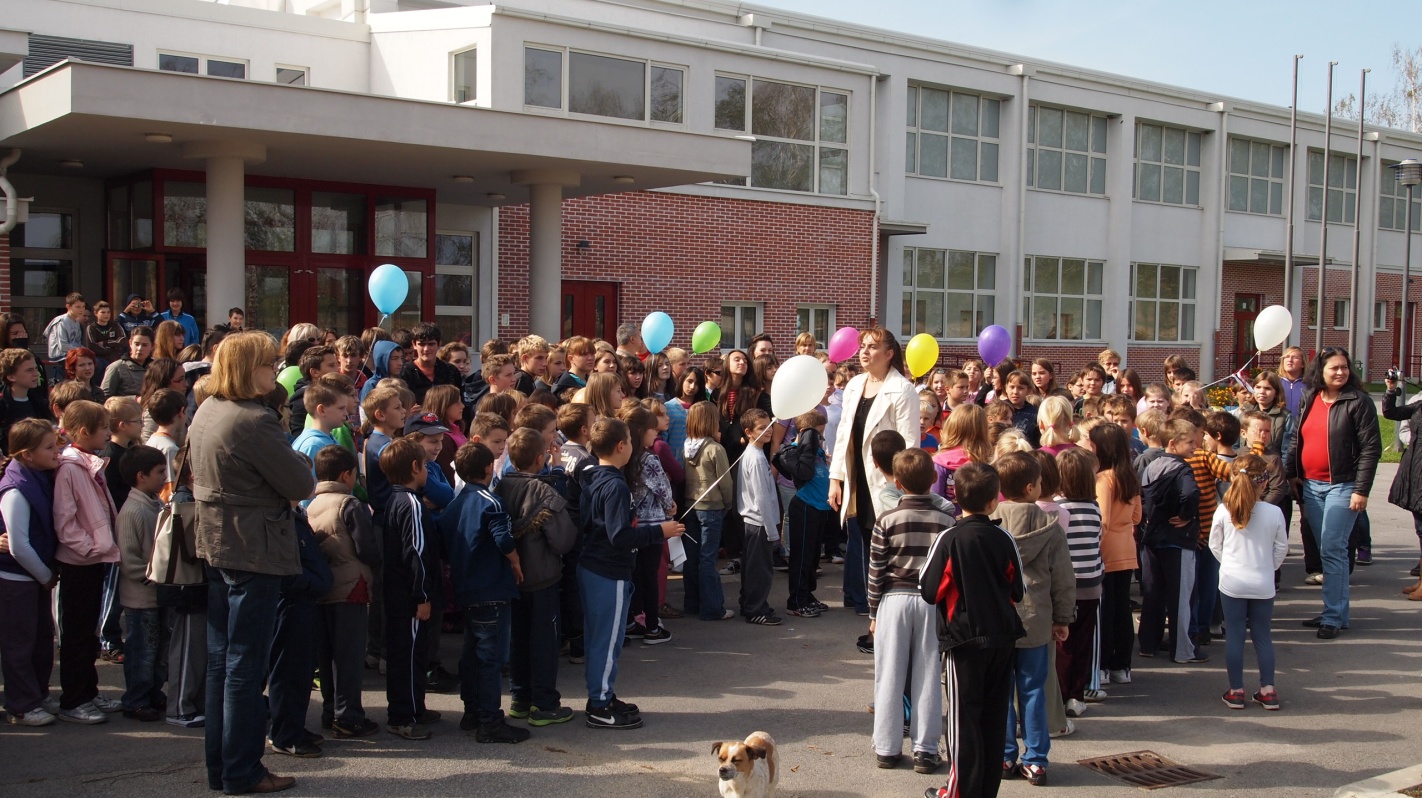   Veliko Trojstvo, 27. rujna 2013.SADRŽAJOsnovni podaci o školi.........................................................................................................31.Podaci o uvjetima rada......................................................................................................41.1. Podaci o upisnom području..............................................................................................41.2.Unutrašnji školski prostor..................................................................................................51.3.Školski okoliš.....................................................................................................................61.4.Nastavna sredstva i pomagala..........................................................................................61.4.1. Knjižni fond škole...........................................................................................................71.5. Plan obnove i adaptacije...................................................................................................72. Podaci o izvršiteljima poslova i njihovim radnim zaduženjima 2011./ 2012. školskoj godini......................................................................................................................................82.1. Podaci o odgojno-obrazovnim radnicima..........................................................................82.1.1. Podaci o učiteljima razredne nastave.............................................................................82.1.2. Podaci o učiteljima predmetne nastave..........................................................................82.1.3. Podaci o ravnatelju i stručnim suradnicima.....................................................................92.1.4. Podaci o odgojno-obrazovnim radnicima-pripravnicima.................................................92.2. Podaci o ostalim radnicima škole.......................................................................................92.3. Tjedna i godišnja zaduženja odgojno-obrazovnih radnika škole.......................................102.3.1.Tjedna i godišnja zaduženja učitelja razredne nastave...................................................102.3.2. Tjedna i godišnja zaduženja učitelja predmetne nastave...............................................112.3.3. Tjedna i godišnja zaduženja ravnatelja i stručnih suradnika škole.................................122.3.4. Tjedna i godišnja zaduženja ostalih radnika škole..........................................................123. Podaci o organizaciji rada..................................................................................................133.1.Organizacija smjena............................................................................................................13 3.2. Dežurstvo učenika pri podjeli hrane u školskoj blagovaonici..........................................133.3.Raspored zvona...................................................................................................................14 3.4.Godišnji kalendar rada.........................................................................................................153.5. Podaci o broju učenika i razrednih odjela............................................................................163.5.1. Primjereni oblik školovanja po razredima i oblicima rada.................................................174. Tjedni i godišnji broj sati po razredima i oblicima odgojno-obrazovnog rada...............174.1. Tjedni i godišnji broj nastavnih sati za obvezne nastavne predmete po razredima.............174.2. Tjedni i godišnji broj nastavnih sati za ostale oblike odgojno-obrazovnog rada..................184.2.1. Tjedni i godišnji broj nastavnih sati izborne nastave.........................................................184.2.1.1. Tjedni i godišnji broj nastavnih sati izborne nastave vjeronauka...................................184.2.1.2. Tjedni i godišnji nastavnih sati izborne nastave stranog jezika......................................184.2.1.3. Tjedni i godišnji broj nastavnih sati izborne nastave informatike...................................194.2.1.4. Dopunska nastava..........................................................................................................194.2.1.5. Dodatna nastava.............................................................................................................204.3. Izvan nastavne aktivnosti......................................................................................................214.4. Plan rada produženog boravka.............................................................................................224.5. Plan rada „Male škole“..........................................................................................................255. Planovi rada ravnatelja, odgojno-obrazovnih i ostalih radnika.........................................27 5.1. Plan i program rada ravnatelja..............................................................................................275.2. Plan rada stručnog suradnika defektologa............................................................................305.3.Godišnji plan i program stručnog suradnika knjižničara.........................................................335.4. Godišnji plan tajnika škole.....................................................................................................415.5.Godišnji plan rada računovođe...............................................................................................426. Plan rada školskog odbora i stručnih tijela.........................................................................436.1. Plan rada Vijeća učenika.......................................................................................................447. Plan stručnog osposobljavanja i usavršavanja..................................................................448. Podaci o ostalim aktivnostima u funkciji odgojno-obrazovnog rada i poslovanja školske ustanove......................................................................................................................................468.1. Plan kulturne i javne djelatnosti.............................................................................................468.2.Plan brige škole za zdravstvenu, socijalnu i ekološku zaštitu učenika...................................538.3.Preventivni program za suzbijanje ovisnosti, smanjenje nasilja i povećanje sigurnosti u školama.........................................................................................................................................548.4.Nacionalni program suzbijanja korupcije.................................................................................579. Plan nabave i opremanja........................................................................................................5810.Prilozi.......................................................................................................................................58OSNOVNI PODACI O ŠKOLI1. PODACI O UVJETIMA RADA1.1. Podaci o upisnom području	Upisno područje nije pretrpjelo promjene u odnosu na promjene u novonastalim općinama od izbora za lokalnu upravu i samoupravu od 13. travnja 1997. godine . Područje i dalje obuhvaća 17 sela iz kojih djeca dolaze u matičnu i područne školske odjele. Matična osmorazredna škola nalazi se u Velikom Trojstvu, a područni školski odjeli  ( četverorazredni ) u selima  Ćurlovac, Šandrovac i Malo Trojstvo. Prostor se je smjestio na obroncima  bilogorskog područja uz prosječnu udaljenost od matične škole od 4 do 14 kilometara.Površina upisnog područja iznosi 9859 hektara, a obuhvaća područje općine V.Trojstvo i polovicu novonastale općine Šandrovac. Većina je općinskih cesta asfaltirana, a potrebno je dovršiti cestu na relaciji Višnjevac-Malo Trojstvo što bi poboljšalo uvjete prijevoza učenika kombijem u školu u Malo Trojstvo i matičnu školu. Razvijenost društvene sredine je osrednja. To je izrazito poljoprivredno - stočarski kraj uz osrednji razvoj gospodarskog dijela u metalskoj industriji i proizvodnji opeke. Privatni poduzetnici imaju djelatnost u drvnoj djelatnosti i ugostiteljsko - trgovačkim poslovima, a poljoprivredna zadruga, koja je na razvoju i proizvodnji stočarstva radila dugi niz godina, privatizirana je. Industrija nafte i plina vrši pridobivanje nafte i plina više od trideset godina.  Obrazovni sastav stanovništva je većinom na razini osnovne škole, dijelom  srednje i djelomično visoke naobrazbe. Vjerujemo da će razvojem općine i gospodarstva, te ukupnim napretkom  države i ovo područje napredovati. Upisno područje osnovne škole Veliko Trojstvo Osnovnu školu u Velikom Trojstvu pohađaju djeca iz 17 mjesta, a to su: Veliko Trojstvo i Šandrovac – sjedišta općina, te Maglenča, Grginac, Martinac, Višnjevac, Ćurlovac, Kegljevac, Malo Trojstvo, Dominkovica, Vrbica, Paulovac, Pupelica, Jasenik, Kupinovac, Letičani, Diklenica. Cijelo područje ima oko 1750 domaćinstava i 5000 stanovnika, od kojih je i 264 đaka naše škole. Matičnu školu u V. Trojstvu pohađaju djeca od 1.-8. razreda i to iz mjesta: Maglenča, Grginac, Martinac, Višnjevac, Kegljevac, Malo Trojstvo, Dominkovica, Vrbica, Paulovac, Pupelica  i Šandrovac. Udaljenost tih mjesta do škole iznosi od  ( Maglenča, Martinac), do najudaljenijih Pupelice () i Jasenika ().Područni školski odjel (PŠO) Malo Trojstvo čine učenici 1.- 3. razreda iz M. Trojstva, Višnjevca, Kegljevca i Dominkovice, a njihova je udaljenost od matične škole od 5 do 8 km.PŠO Šandrovac pohađaju djeca iz Pupelice, također od 1.– 4. razr. sa područja od oko 400 domaćinstava i 1300 stanovnika. U PŠO Ćurlovac dolaze u 1.- 4. razred još i učenici iz mjesta Kupinovac, Letičani i Diklenica.1.2.  Unutrašnji školski prostoriOznaka stanja opremljenosti do 50%..1, od 51-70%..2, od 71-100%..31.3. ŠKOLSKI OKOLIŠMatična i područne škole raspolažu sa dosta vanjskih površina, koje nisu u namjenskoj funkciji u cijelosti, ali se održavaju redovito i služe učenicima za tjelesno vježbanje, boravak na odmorima i u druge namjene.1.4. Nastavna sredstva i pomagalaOznaka stanja opremljenosti do 50%..1, od 51-70%..2, od 71-100%..31.4.1. Knjižni fond škole1.5. Plan obnove i adaptacije2. PODACI O IZVRŠITELJIMA POSLOVA I NJIHOVIM RADNIM ZADUŽENJIMA U      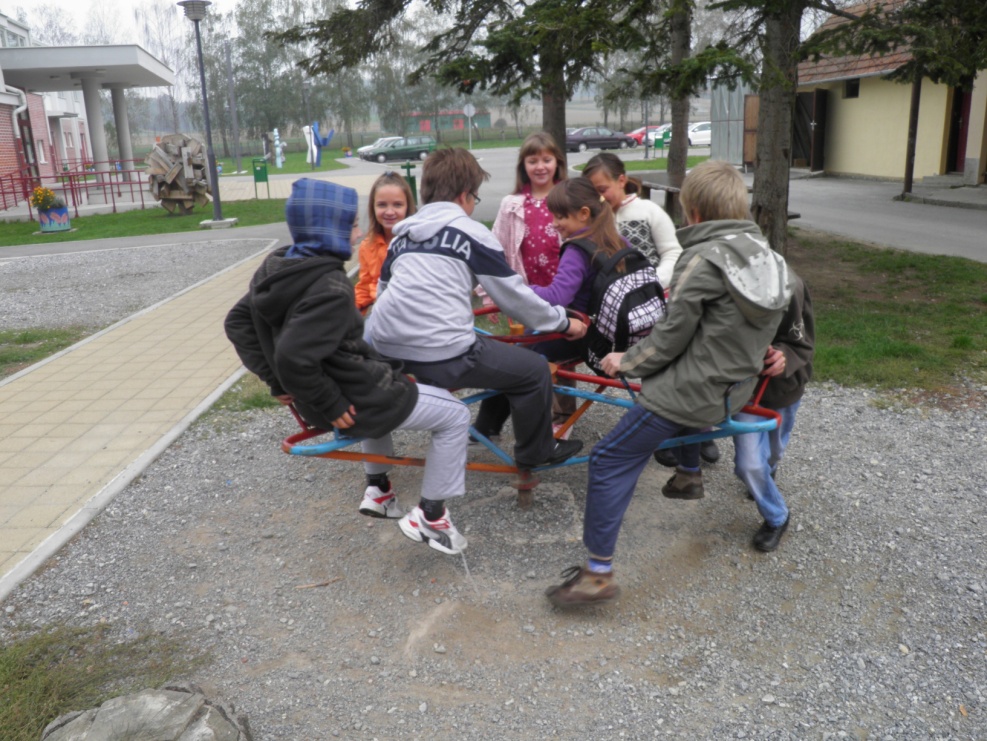     2010./2011. ŠKOLSKOJ GODINI Podaci o odgojno-obrazovnim radnicimaPodaci o učiteljima razredne nastave2.1.2. Podaci o učiteljici u produženom boravku2.1.3. Podaci o učiteljima predmetne nastave2.1.3. Podaci o ravnatelju i stručnim suradnicima2.1.4. Podaci o odgojno-obrazovnim radnicima - pripravnicimaPodaci o ostalim radnicima škole2.3.Tjedna i godišnja zaduženja odgojno-obrazovnih radnika škole2.3.1.Tjedna i godišnja zaduženja učitelja razredne nastave 2.3.2.Tjedna i godišnja zaduženja učitelja predmetne nastave Tjedna i godišnja zaduženja ravnatelja i stručnih suradnika školeTjedna i godišnja zaduženja ostalih radnika školePODACI O ORGANIZACIJI RADAOrganizacija smjeneRASPORED DEŽURSTVA3.2. Dežurstvo učenika pri podjeli hrane u školskoj blagovaonici. U školskoj blagovaoni dežuraju učenici od 5.do 8.razreda abecednim redom 45 min prije prvog velikog odmora i 45 min prije drugog velikog odmora samo u jutarnjoj smjeni. Ravnateljica predložila je ovakvo dežurstvo nakon analize anketiranih roditelja i njihovih izjava. 128 roditelja anketirano, 105 roditelja iznijelo svoje mišljenje ,od toga 72 reklo DA (69%) i 33 (31%)ne želi da njihovo dijete pomaže u podjeli hrane. Prijedlog ravnateljice prihvatilo je učiteljsko vijeće, vijeće roditelja,a odobrio školski odbor .3.3 Učenici se prevoze kućama autobusima Čazmatransa ili školskim kombijem gdje autobusi ne voze.Raspored zvonaOdvoz učenika: 12,30 i 14,10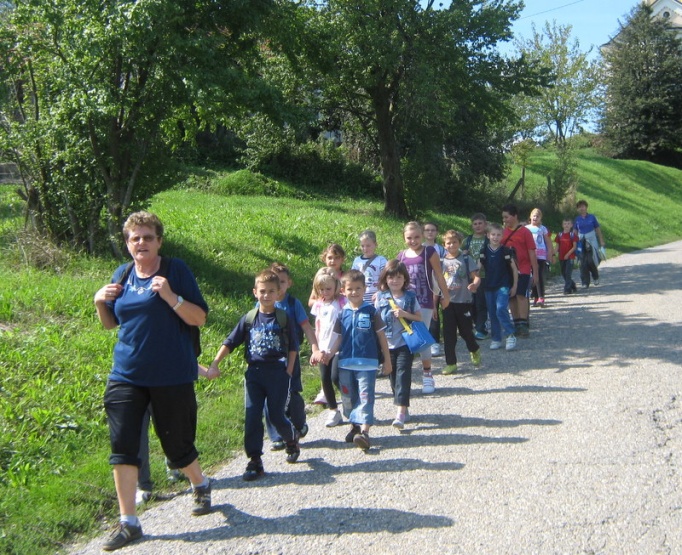 3.4.Godišnji kalendar rada3.5.  Podaci o broju učenika i razrednih odjela3.5.1. Primjereni oblik školovanja po razredima i oblicima radaNavesti broj učenika za koje je rješenjem određen primjereni oblik rada.TJEDNI I GODIŠNJI BROJ SATI PO RAZREDIMA I OBLICIMA ODGOJNO - OBRAZOVNOG RADA 4.1. Tjedni i godišnji broj nastavnih sati za obvezne nastavne predmete po razredima 4.2. Tjedni i godišnji broj nastavnih sati za ostale oblike odgojno-obrazovnog rada4.2.1. Tjedni i godišnji broj nastavnih sati izborne nastave4.2.1.1. Tjedni i godišnji broj nastavnih sati izborne nastave Vjeronauka4.2.1.2. Tjedni i godišnji broj nastavnih sati izborne nastave stranog jezika4.2.1.3. Tjedni i godišnji broj nastavnih sati izborne nastave Informatike 4.2.2. Tjedni i godišnji broj nastavnih sati dopunske nastavePlanira se fleksibilno prema potrebama učenika pojedinih razreda koji će se tijekom školske godine mijenjati. Grupa se formira prema odredbama Pravilnika o broju učenika u redovitom i kombiniranom razrednom odjelu i odgojno-obrazovnoj skupini u osnovnoj školi.4.2.3. Tjedni i godišnji broj nastavnih sati dodatne nastave4.3.IZVANNASTAVNE AKTIVNOSTI, UČENIČKA DRUŠTVA I DRUŽINEProvedbena organizacija izvannastavnih aktivnosti u ovoj školskoj godini sukladna je organizacijsko - stručnoj opremljenosti škole, a ponajviše Pravilniku o tjednoj nastavnoj normi i radnom vremenu. Na prijedlog ravnatelja i potvrdu Učiteljskog vijeće izvannastavne aktivnosti provodit će se u predmetnoj i razrednoj nastavi u 21 družina, zboru i školskom sportskom klubu.Izvannastavne aktivnosti radit će tjedno po dva sata za učenike od 5. - 8. razreda i po 1 sat za učenike od 1. - 4. razreda.Rad se odvija u 6. i 7. satu predmetne i nultom ili 5. satu razredne nastave. Večernjeg rada neće biti zbog učenika putnika.Vodit će se posebna pedagoška dokumentacija ( Pregled rada ) s programima i praćenjem ostvarenja.Uvježbani programi koristit će se na natjecanjima i prigodnim blagdanskim obilježjima u mjestu rada škola.Tablica 4.3.1  Izvannastavne aktivnosti - predmetna nastavaTablica 4.3.2.  Izvannastavne aktivnosti - razredna nastava4.4. Plan rada produženog boravka heterogena skupina učenika od 1. do 4. razreda.GODIŠNJI PLAN RADA U PRODUŽENOM BORAVKUOŠ VELIKO TROJSTVOZA ŠK. GOD. 2013./2014.	Produženi boravak jedan je od modela kojim se mogu kvalitetno i sustavno riješiti problemi zbrinjavanja djeteta mlađe školske dobi koje je prije redovne nastave samo i bez nadzora roditelja. Nova uloga škole na ovakav način je maksimalno i racionalno iskorištena jer pruža nebrojene mogućnosti djelovanja u svrhu razvoja i rasta svakog djeteta u kvalitetnu osobu korisnu svojoj obitelji i zajednici.SPECIFIČNI CILJEVIpotpun i harmoničan razvoj djetetavažnost isticanje individualnih različitostifokusiranje na učenje izmjena mnogobrojnih pristupa učenjuučenika se nastoji osposobiti za samostalno učenjeosvijestiti važnost učenja temeljenog na okruženjupismenost (jezična i matematička)partnerstvo u obrazovanjubriga o djeci s posebnim potrebamaolakšavanje prijelaza iz nižih u više razrede osnovne školeuloga rada u produženom boravku u postavljenju uzorka za cjeloživotno učenjeKLJUČNA PODRUČJA RAZVOJAharmoničan razvoj tijela i duhalakoća procesa socijalizacije i komunikacijeutemeljenje osnova jezične komunikacijeutemeljenje osnova matematičke i logičke pismenostikulturno-umjetničko područje radaigre, šport i rekreacijaaktivnosti prema odabiru školeNAČINI ORGANIZACIJE I OBLICI RADAkurikularni pristupintegrirano učenje i poučavanjetimsko i suradničko učenjeistraživačka nastavaprojektna nastavaučenje kroz igru, praksu, učenje za životizvanučionička i terenska nastavaizvannastavne aktivnostiODGOJNI PREDMETI U PRODUŽENOM BORAVKU	Satovi odgojnih predmeta često se koriste kako bi se u skupinama ostvarila veća povezanost i suradnja. Tom se prilikom djeca bolje socijaliziraju što u kasnijem radu dolazi do izražaja.	Djeca u produženom boravku na različite načine pokazuju svoju kreativnost i sklonost izražavanja raznovrsnim likovnim tehnikama. Stoga će se ove godine u radu, u produženom boravku, koristiti olovka, drvene bojice, flomasteri, vodene boje, plastelin, kolaž papir, kao i različite kombinacije navedenih tehnika.	Kako bi dječja kreativnost još više došla do izražaja, u radu će se koristiti ambalaža i drugi materijali koji se uz pomoć mašte i spretnosti mogu vrlo lijepo oblikovati i preraditi. Time se utječe na permanentan razvoj ekološke svijesti kod djece.	U produženom će boravku učenici tijekom školske godine, uz ponavljanje pjesmica koje uče na satovima glazbene kulture, naučiti i niz novih pjesmica, razvijati osjećaj za ritam, naučiti početne plesne korake…	Da bi učenici u produženom boravku razvili svoje motoričke sposobnosti, koordinaciju pokreta i brzinu, dio će vremena provoditi na školskom igralištu gdje će se navedeno razvijati u organiziranim oblicima tjelesne aktivnosti. Tome će pridonijeti i povremene tematske šetnje, izleti…	Treba naglasiti i kako će posebna pozornost biti posvećena korelaciji s drugim nastavnim predmetima i razrednim učiteljicama, što je i specifičnost rada u produženom boravku. Tijekom školske godine posebnim aktivnostima biti obilježeni svi značajniji datumi i blagdani.ORGANIZACIJA RADA06:30 – 07:45 - PRIHVAT UČENIKA08:00 – 11:40 - REDOVNA NASTAVA PO PLANU I PROGRAMU I DNEVNOM RASPOREDU9:35 – 9:50 – MLIJEČNI OBROK11:40 – 12:30 – SASTANAK SKUPINE ,TJELOVJEŽBA, PLESUz mogućnost praćenja edukativnog televizijskog programa( školski program)12:30-13,00 - RUČAK13:05-13:15 – PLANIRANJE UČENJA SA UČITELJICOM13:15-14:30- PISANJE ZADAĆA I UČENJE UZ STRUČNU POMOČ UČITELJICE14:30-14:45 – MLIJEČNI OBROK14:45 – 15:30 -IGRA NA ZRAKU NA ŠKOLSKOM IGRALIŠTU ,ŠETNJA DO ŠKOLSKOG VOĆNJAKA , DRUŠTVENE IGRE, KOMUNIKACIJSKE VJEŠTINE, TEHNIČKA PISMENOST15:30 – 16:30 – PONAVLJANJE GRADIVA ILI IGRA U TIŠINI16:30 - ODLAZAK UČENIKA KUĆAMAPROSTORI PRODUŽENOG BORAVKAZa što ugodniji boravak svakog učenika u maloj sportskoj dvorani(100m2) uredili bismo kutiće - prostore za različite aktivnosti koji posebice učenike prvih razreda podsjećaju na vrtić i omogućuju im što uspješniju socijalizaciju u novoj sredini. kutići za odmor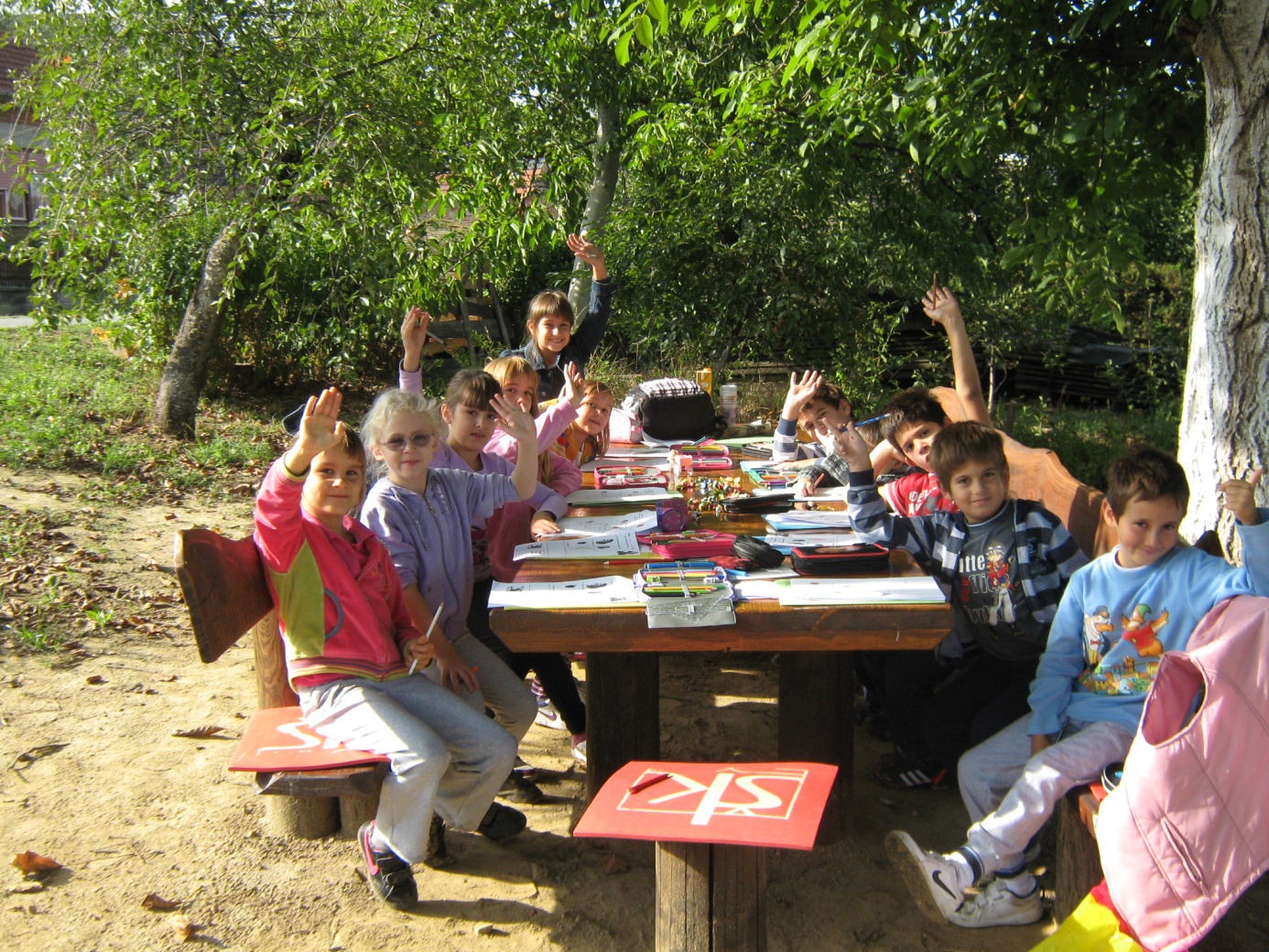  igraonice čitaonice, kutići za glumu likovni kutići kutići za istraživanje kutići za slušanje glazbe i gledanje filmovaDIDAKTIČKA SREDSTVA I POMAGALAOstvarujući zadaće slobodnog i ustrojenog vremena učitelji i učenici izrađuju velikbroj didaktičkih sredstava i pomagala pomoću kojih razvijamo učeničke kompetencijekao što su:- matematička- komunikacija na materinjem jeziku- osnove kompetencije u prirodoslovlju i tehnologiji- kulturalna osviještenost i- izražavanje.TROŠKOVNIK POTREBNIH MATERIJALNIH SREDSTAVA4.5. Plan rada „Male škole“Rad Male škole raspoređen je u dvije skupine; matična škola u Velikom Trojstvu jedna skupina sa 28 polaznika (uključuje djecu iz Malog Trojstva i Ćurlovca) dozvola MZOŠ od 200 sati. Nastava će se održavati 2 puta tjedno po 3,5 sati.PO Šandrovac jedna skupina sa 6 polaznika dozvola MZOŠ od 150 sati Nastava će se održavati 2 puta tjedno po 3 sata.Početak nastave je 9.10.2012., a završetak se predviđa 01.06.2013.Djecu podučava i priprema za 1.razred odgajatelj predškolskog odgoja.GODIŠNJI  ORIJENTACIJSKI PLAN I PROGRAM RADARAZVOJNE ZADAĆE KROZ PODRUČJA RADA*TJELESNI I PSIHOMOTIRNI RAZVOJ*-Razvijati i poticati motorički razvoj i usavršavanje prirodnih oblika kretanja (trčanje,hodanje,penjanje,puzanje,provlačenje), naročito koordinaciju i ravnotežu.-Usavršiti motoriku i koordinaciju izvođenja pokreta na djetetu nov način,te povezati to i sa drugim područjima(npr.glazba) te nastojati da djete poštuje pravila igre.-Razviti kod djeteta higijenske navike i poticati ih da to znaju obavljati sami (npr.oblačenje,izuvanje,pranjeruku prije jela i nakon korištenja toaleta, korištenje toaleta,urednost radnog prostora... )-Svakodnevni boravak na zraku (igre lovice,takmičarske igre,igre loptom...)*SPOZNAJNI RAZVOJ*-Upoznavanje društvenih zbivanjau u neposrednom okružju-praznici,blagdani (Dani kruha,jabuka,Sv.Nikola,Božić,Nova Godina,Valentinovo,Poklade,Svjtski dan vode,Uskrs,Dan obitelji, Dan Planete Zemlje,Dan škole...)-Razvijati sposobnosti opažanja svim osjetilima.-Razviti u djeteta sposobnost uočavanja veza i odnosa među stvarima i pojmovima,osobito u  biljnom i životinjskom  svijetu (npr. prijelaz godišnjih doba;jesen-zima;zima-proljeće...) ili (pupanje,listanje, ptice selice, berbe, zimski san...vremenske prilike, MJERNE-kilogram, litra...)-Razvijati u djeteta sposobnosti uočavanja i opažanja svim osjetilima.-Razvijati sposobnost spoznavanja osobina predmeta(VELIČINA: veliko-malo),ODUZIMANJE-DODAVANJE, klasifikacije po oblku,veličini,težini,boji (raspoznavanje osnovne boje,uspoređivanje dva skupa,povezivanje brojke uz količinu npr. 5=5 elemenata) prepoznavanje geometrijskih oblika (trokut,krug,kvadrat,pravokutnik)-Uspoređivanje sa predmetima i stvarima koje ga okružuju.-Razvijanje osjećaja za vrijeme: jutro, podne,večer,prije,poslije; te poželjno prepoznavanje dana u tjednu i snalaženje na satu (puni sat,kad treba krenuti u školu...)-Razvijati u djeteta prostorne odnose (gore-dolje,ispred-iza) te orijentaciju na tijelu (lijevo-desno); smjer kretanja u prostoru te na papiru.-Poticati djecu na upoznavanje brojeva, brojenje kroz sadržaje i aktivnost (mehanički broji do 20,a 13 uz poznavanje).-Raznovrsnim sadržajima i aktivnostima razvijati dječju pažnju,koncentraciju ,pravilnu percepciju,svjesno (istraživanja) i namjerno učenje i zapamćivanje (brojanje,pjesme,brojalice)-na zadatak od 15-20 minuta.-Razvijati u djeteta sposobnost riješavanja problema traženjem jednog rješenja korištenjem različitih sredstava (projekt,plakat,istraživanje).-Razvijati sposobnost uočavanja i izbjegavanja opasnih situacija u kući (vatra,struja,plin) te vani PROMET (na putu do škole,zebra,semafor,pločnik,osnovna pravila ponašanja u prometu).*SOCIO-EMOCIONALNI RAZVOJ I RAZVOJ LIČNOSTI*-Poticati djecu na međusobno druženje i suradnju s drugom djecom.-Organizirati veselo druženje djece uz glazbu,ples (ples srca,oblačenje u neki drugi lik, korištenje tjela na nov način,izražavanje mimikom i pokretom).-Razvijati osjećaj darivanja i nesebičnosti (Sv.Nikola,Božić,Vlaentinovo,majčin dan,rođendani...).-Poticati ljubav i suosjećanje prema drugim (pomoć prijatelju u nevolji,igri,pri rješavanju zadataka...).-Poticati izražavanje osjećaja,sposobnost samokontrole kao i poželjnog verbalnog rješavanja konfliktne situacije (rješiti raspravu rječima ne vikom i plačem).-Razvijati u djetetu njegov indentitet,naći mogućnost da razveselimo onog koga volimo,stvoriti pozitivnu sliku o sebi (ja sam dobar, ja sam pametan, ja to hoću, ja to mogu) te pomoći djeci da uoče greške u ponašanju i da prevazići .-Razvijati kod jdece potrebu za sigurnošću i spoznaju da u situacijama koje ga plaše pomažu odrasle osobe (npr. promet, samoća...)*GOVOR, KOMUNIKACIJA, IZRAŽAVANJE I STVARALAŠTVO-Poticati djecu na govor i govornu komunikaciju u različitim situacijama (poznaje i korisiti, običaje kod pozdravljanja u školi, trgovini i sl. I kad je to potrebno zna koga treba tražiti pomoć.)-Razvijati sposobnost složenijih oblika (doživljavanje i razumijevanje) literature ( npr. knjige ili duže priče) , upoznavati i bogatiti riječnike novim i složenijim riječima-Provoditi s djecom grafamotoričke vježbe (pisanje crta II=∕    itd., provlačenje vune,modeliranje,...)-Poticati igre predmeta te traženja riječi koje sadrže odeđeni glas (npr. dijete zna kojim glasom započinje ili završava riječ (npr. KUĆA) , zna imenovati riječi na slogove (npr.ŠKOLA=ŠKO –LA) i od pojedinih glasova sastaviti riječi (npr. B-A-K-A=BAKA)-treba usavršiti prepoznavanje simbola brojeva i slova-Razvijati kod djeteta vizualnu komunikaciju, osobito za boju, liniju; upoznati likovne tehnike ( glinamol, plastelin, voštene boje,  vodene boje, ugljen, ...) s kojima se nije susretalo-Omogućiti djeci prisutstvo glazbe te poticati kod djece doživljavanje glazbenih dijela kroz odabir pjesama za djecu („Kad si sretan“ , „Limači'' , Sv. Nikola'' , „Hoki-poki“, „Abeceda“) , slušanje dijela klasične glazbe („Godišnja doba“ , „Karneval životinja“ ) razlikovanje slušanih podržaja (ŠUM-ZVUK) , upoznavanje glasbenih instrumenata (uživo putem uzradbe od neoblikovanih materijala, plakati glazbala, te kroz igru-simbolička igra orkestra, solista, memo instrumenta) , upoznavanje udaraljki (triaugl, štapići, čimele) , izrada zvečki (ritam) , igre s pjevanjem („Igra kolo“ , Mi smo djeca vesela ...)-Upoznavanje notnog crtovlja *PROGRAMSKE ZADAĆE I NAČIN NJIHOVE PROVEDBE U RADUS DJECOMCILJSocijalizacija djece putem igreZADAĆE1.Razvijnanje pozitivne slike o sebi2.Razvijanje komunikacijskih vještina3.Razvijanje suradnje kao načina ponašanja i uvažavanja drugih4.Smanjivanje agresivnog ponašanja i uvažavanje drugih 5. Razvijanje vještina samo čuvanja6.Razvijanje samosvijesti i praktičnih vještina za očuvanje vlastita zdravlja i zaštitu okoliša7.Obogaćivanje iskustva o prirodnom i kulturnom okruženju8. Priprema za školuTEMATSKE CJELINE1.To sam ja2.Moja obitelj3.Moji prijatelji4.Moja ulica, naselje, grad5.Svijet u kojem živimo6. U susret školi 5. PLANOVI RADA RAVNATELJA, ODGOJNO-OBRAZOVNIH I OSTALIH RADNIKA5.1.      PLAN I PROGRAM RADA RAVNATELJA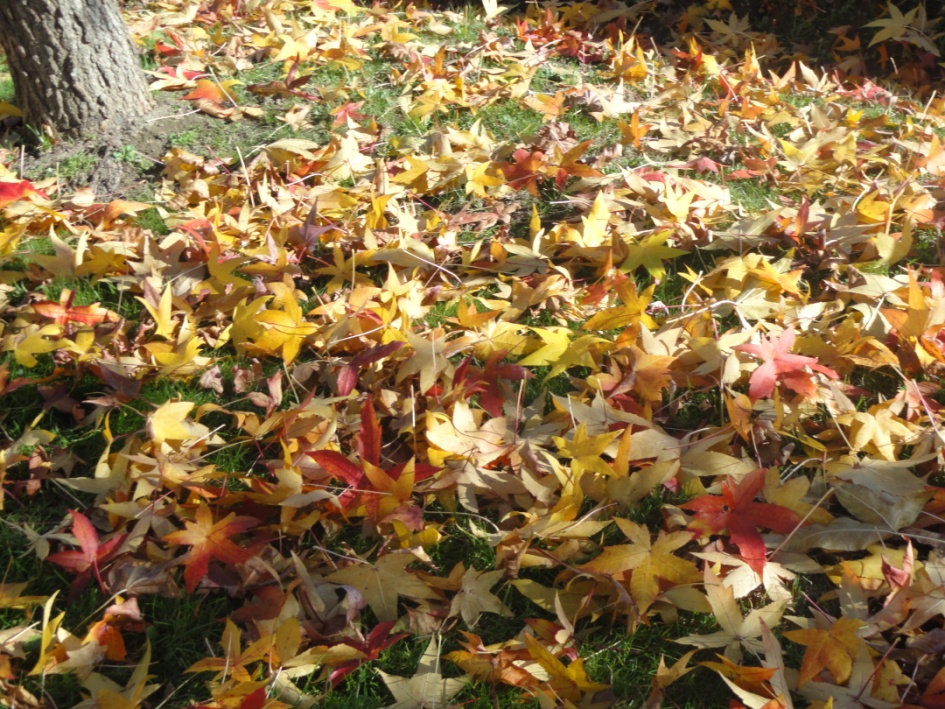 5.2.PLAN RADA STRUČNOG SURADNIKA  DEFEKTOLOGAI. NEPOSREDNI RAD S UČENICIMA S TEŠKOĆAMA  ----------------------------------- 20 satiI.1. Ustroj i uspostava program rada s učenicima u postupku provođenja programa pedagoške opservacijeI.2. Uspostava i ostvarivanje rehabilitacijskog programa rada za učenike s teškoćama I.3. Uspostava i ostvarivanje programa posebnih odgojno-obrazovnih postupaka s učenicima s teškoćama I.4. Profesionalno informiranje i profesionalna orijentacija učenika s teškoćamaII. USTROJ, USPOSTAVA I PRAĆENJE PROGRAMA RADA ----------------------------10 satiII.1. Izrada cjelovitog godišnjeg plana i programa rada:	- planovi i programi rada s učenicima	- plan i program rada na zadaćama pedagoške opservacije	- plan za osiguranje specifičnih potreba	- program rada s učiteljima, nastavnicima i stručnim suradnicima	- program sustava praćenja školovanja učenika, sustav evidencije i  	 	             dokumentacije, statistički pokazateljiII.2. Priprema i ostvarivanje neposrednog rada s učenicima	- pripreme za dnevni nepos. odg.-obraz.-rehabilitacijski rad  s učenicima	- priprema i sudjelovanje u radu stručnog tima	- izrada individualnog didaktičkog materijalaIII. RAD S RODITELJIMA UČENIKA ------------------------------------------------------------- 2 sataIII.1. Upoznavanje roditelja s psihofizičkim stanjem djeteta na temelju analize dokumentacije o   djetetu, prikupljene prilikom pregleda i ispitivanjaIII.2. Upoznavanje s programom pedagoške opservacijeIII.3. Osposobljavanje i poučavanje roditelja za primjeren rad s djetetom u obiteljiIV. OSTALI POSLOVI ------------------------------------------------------------------------------- 8 satiIV.1. Sudjelovanje u radu sjednica učiteljskog i razrednog vijećaIV.2. Ostvarivanje programa stručnog usavršavanjaIV.3. Zadaće u svezi s početkom i završetkom školske godineIV.4. Administrativni posloviIV.5. Zadaće utvrđene u tijeku školske godine_____________________ ukupno: 40 sati5.2.1. PLAN RADA S UČENICIMA S TEŠKOĆAMA U UČENJUZa učenike s teškoćama u razvoju obvezatno osnovno školsko obrazovanje uređeno je Zakonom o osnovnom školstvu. Uz njegove opće odredbe, u njemu su odredbe koje propisuju i posebnosti školovanja učenika s teškoćama.   	Učenici koji se upućuju da nastave edukaciju u redovnoj osnovnoj školi Rješenjem Ureda za prosvjetu, kulturu, informiranje, šport i tehničku kulturu uz prilagođeni program, pojačan individualni rad ili opservaciju u 1. razredu i učenici koji imaju poteškoća u učenju ili vladanju i kod kojih je potreban pojačan odgojno-obrazovni rad na prijedlog predmetnog učitelja, razrednika ili psihologa:Matija Račan,	 		8. razred, 	prilagođeni program Tomislava Balvanović,		7. razred, 	prilagođeni program Valentin Komljenović		7.razred	prilagođeni programDarija Petrović			3. razred	prilagođeni programMateo Šabić				3. razred	pojačan individualni radMateo Mareš				3. razred	pojačan individualni radSara Bedeković			3. razred	teškoće u učenjuPatrik Plazek				2. razred	govorne teškoćeMatea Zlatec				2. razred	hiperaktivnostIvana Barberić			5. razred	teškoće u učenjuLeon Bosanac			5. razred	teškoće u učenju Ivan Jagarinec			7. razred	teškoće u učenjuAndrej Hampovčan			8. razred	teškoće u učenju, balbutiesĐuro Šandor				8. razred	teškoće u učenju i ponašanju  Matej Mance				8. razred	teškoće u učenjuAnčica Ivanko			8. razred	zdravstvene i teškoće u učenju5.2.2. GODIŠNJI PLAN I PROGRAM STRUČNOG SURADNIKA  KNJIŽNIČARA					2012./2013.Suvremena školska knjižnica informacijsko je, medijsko i komunikacijsko središte škole. Školska knjižnica namijenjena je učenicima i učiteljima za potrebe redovite nastave, ali je i potpora svim nastavnim i izvannastavnim aktivnostima škole. Školska knjižnica je mjesto povođenja izvannastavnog i slobodnog vremena.         Zadaća je školske knjižnice potpora odgojno-obrazovnim ciljevima i zadatcima nastavnog plana i programa škole. Djelatnost knjižničara obuhvaća neposrednu odgojno-obrazovnu djelatnost, stručno-knjižničnu, informacijsko-referalnu djelatnost i  kulturno- javnu djelatnost.Prema normativu rada (Zakon o odgoju i obrazovanju u osnovnoj i srednjoj školi, čl. 104.) školski knjižničar obvezan je raditi 25 sati tjedno neposredni odgojno-obrazovni rad, dok se ostalih 15 sati tjedno raspoređuje na sve ostale djelatnosti.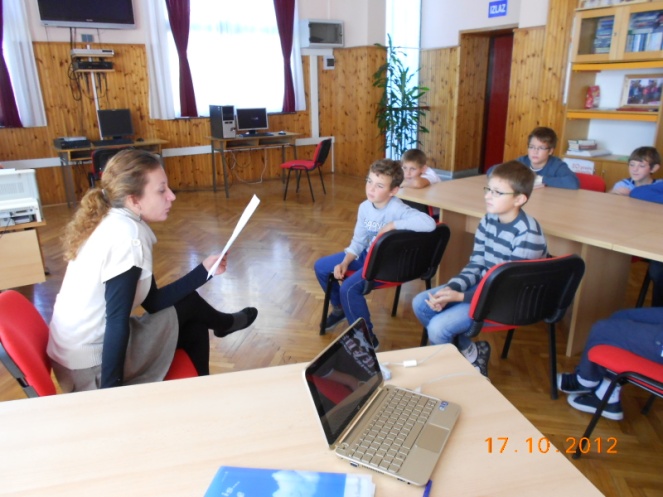 STRUKTURA RADNOG VREMENAODGOJNO-OBRAZOVNA DJELATNOST			          1108      NEPOSREDNI RAD S UČENICIMA			          	            875	SURADNJA S NAST., STR. SURAD. I RAVNATELJICOM		233              STRUČNO-KNJIŽNIČNA I INF. REFERALNA DJELATNOST	      	275   STRUČNO USAVRŠAVANJE KNJIŽNIČARA				140KULTURNA I JAVNA DJELATNOST					210OSTALI POSLOVI							        	  43				  			UKUPNO:						          	     	              1776 sati    BLAGDANI I DRŽAVNI PRAZNICI                                                       64   GODIŠNJI ODMOR                                                                                  240__________________________________________________________                                                                                               2080 satiUKUPNO:NERADNI DANI (SUBOTE I NEDJELJE)                                        840_________________________________________________________________________                                                                                                                       2920 satiU Velikom Trojstvu 14. rujna 2013.                                         Školska knjižničarka:                                                                                                        Vivijana Podpadac 5.5 GODIŠNJI PLAN RADA RAČUNOVOĐE6. PLAN RADA ŠKOLSKOG ODBORA I STRUČNIH TIJELA6.1. PLAN RADA VIJEĆA UČENIKA ZA 2013./2014.RUJAN/LISTOPAD	* Formiranje Vijeća učenika	* Prijedlozi i dogovor oko načina rada i tema Vijeća	* Upoznavanje učenika s pravima i obvezama sukladno članku 61. Zakona o odgoju i    		obrazovanju u osnovnoj i srednjoj školi	* Pravilnik o kućnom redu	* Pravilnik o ocjenjivanju i pedagoškim mjerama	* Analiza kurikula za šk. god. 2013./2014.STUDENI/PROSINAC	* Okrugli stol na temu "Dječja prava"	* Obilježavanje Dana pada Vukovara	* Humanitarna akcija - UNICEF - prodaja čestitki - projekt Škole za Afriku	* Dan borbe protiv AIDS-aSIJEČANJ/VELJAČA	* Ovisnosti među mladima i mjere zaštite	* Valentinovo	* Kako poboljšati učenje i ponašanje učenikaOŽUJAK/TRAVANJ	* Dan planeta zemlje	* Zdrava prehranaSVIBANJ/LIPANJ	* Aktualna problematika u školi - prijedlozi za poboljšanje stanja	* Debata na temu "Internet-da ili ne"	* Prijedlozi za pohvale i nagrade učenika koji se ističu u radu (izbor naj učenika)	* Dogovor oko obilježavanja završetka tekuće šk. god.	* Što smo postigli, što smo naučili, što želimo nastaviti u sljedećoj školskoj godiniVoditeljica Vijeća učenika:JasminaKnežević7. PLAN STRUČNOG OSPOSOBLJAVANJA I USAVRŠAVANJA1. Provođenje stalnog osposobljavanja u struci provoditi će se kroz sljedeće dijelove:	1. učitelji koji rade sa učenicima od 1. do 4. razreda	2. učitelji koji rade s učenicima od 5. do 8. razreda	3. stručni suradnik - defektologinja	4. ravnatelj škole	5. ostali djelatnici - tajnik i računovođa2. Osposobljavanje će se provoditi:     	1 .samostalno:Stručna literatura, časopisi, mediji, predavanja	2. u školi:	Stručni skupovi učitelja razredne nastave		Stručni skupovi učitelja u predmetnoj nastavi		Učiteljsko vijeće škole	3. Izvan škole:Stručni skupovi učitelja na razini županije		Stručni skupovi na državnoj razini		Stručni skupovi ostalih djelatnika na istim razinama 		Doškolovanje učitelja		Informatička edukacija – ICt		Edukacijski seminariStručni skupovi učitelja u školi radit će po planu rada koji je sastavni dio godišnjeg plana rada škole s učiteljima voditeljima uz stručnu pomoć defektologinje.Ostali oblici provoditi će se po planu nadležnih stručnih tijela, a odluku o upućivanju donosit će ravnatelj škole sukladno potrebama i odlukama učiteljskog vijeća i materijalnih mogućnosti škole.Sva stečena dokumentacija pohranjivat će se u osobne obrasce djelatnika.Program rada stručnog skupa učitelja razredne nastave u školskoj godini 2013./2014.Voditeljica: Ivana Kolenc-MiličevićProgram rada stručnog skupa učitelja predmetne nastavePODACI O OSTALIM AKTIVNOSTIMA U FUNKCIJI ODGOJNO-OBRAZOVNO     RADA I POSLOVANJA ŠKOLSKE USTANOVE 8.1. Plan kulturne i javne djelatnosti 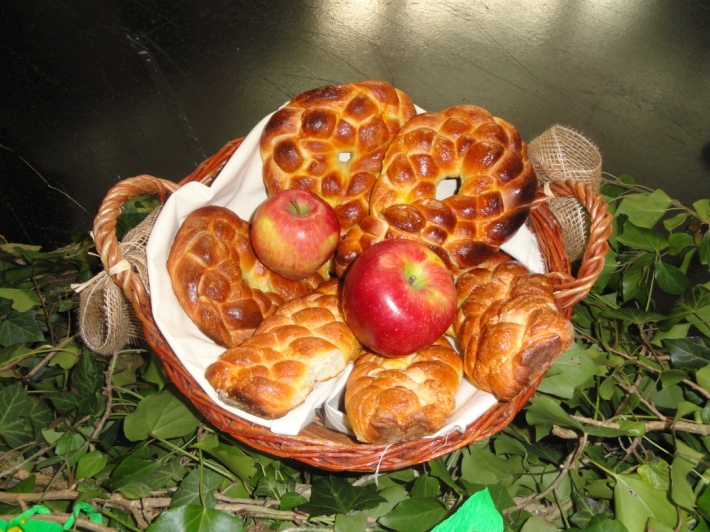 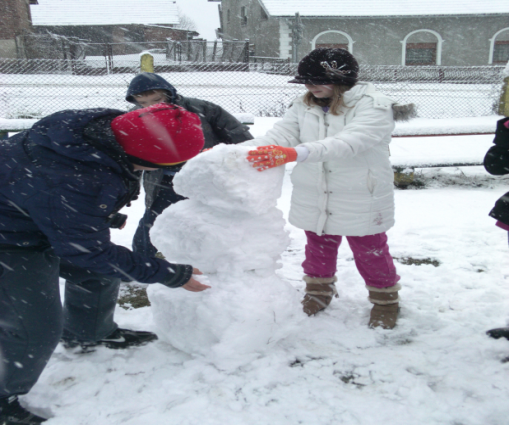 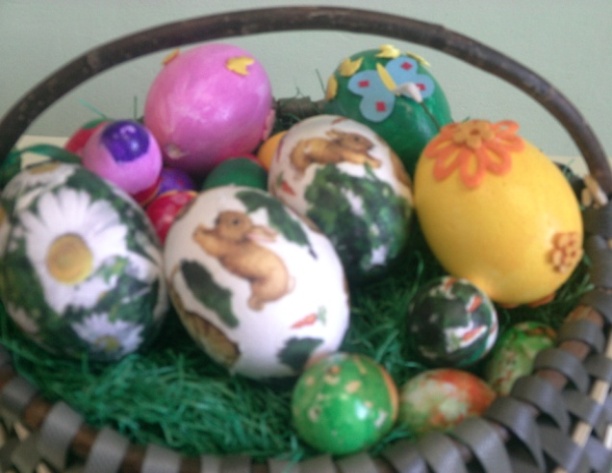 8.2. PLAN BRIGE ŠKOLE ZA ZDRAVSTVENO, SOCIJALNU I EKOLOŠKU ZAŠTITU UČENIKA8.4.	PREVENTIVNI PROGRAM ZA SUZBIJANJE OVISNOSTI, SMANJENJE NASILJA I POVEĆANJE SIGURNOSTI U ŠKOLAMAŠkolski preventivni program izrađen je sukladno Nacionalnoj strategiji suzbijanja zlouporabe sredstava ovisnosti u Republici Hrvatskoj ( dio koji se odnosi na školstvo ) i Programu za smanjenje nasilja i povećanju sigurnosti u školama. Plan je napravljen u suradnji MUP-a ispostava BjelovarPLAN AKTIVNOSTI ŠKOLSKOG PREVENTIVNOG PROGRAMA U ŠKOLSKOJ 2012. / 13. GODINI1. SURADNJA S  RODITELJIMAOsnovni ciljevi suradnje s roditeljima su:- poučavanje roditelja kojim pristupom odgajati djecu- poticanje roditelja da nauče djecu vrednovati i ocjenjivati pojedine važne životne uloge- pomoći roditeljima kako bi, zajedno sa svojom djecom, prevladali njihovu adolescentnu krizu.Osnovni oblici suradnje s roditeljima će biti predavanja i eventualno pedagoške radionice. Sustav predavanja razrađen je prema kronološkoj dobi učenika čijim roditeljima držimo predavanja.Tema:  1. Kada Vaše dijete krene u školu; predavač: razrednik, 1. razred  2. Za djecu moramo imati vremena i strpljenja; predavač: razrednik, 1. razred  3. Jesmo li dosljedni roditelji; predavač: razrednik, 2. razred  4. Izgovorena i neizgovorena poruka; predavač: razrednik, 2. razred  5. Prepoznajmo pozitivne osobine svoga djeteta; predavač: razrednik, 3. razred  6. Važnost davanja podrške djeci; predavač: razrednik, 4. razred  7. Možemo li sa smiješkom prihvatiti ocjenu manju od ocjene odličan; predavač: razrednik, 4. razred  8. Teško odgojiva djeca; predavač: defektolog, 5. razred  9. Dopustimo svojoj djeci vlastiti izbor; predavač: razrednik, 5. razred10. Odgoju u obitelji; predavač: razrednik, 5. razred11. Iskazivanje i mijenjanje mišljenja; predavač: razrednik, 6. razred12. Razlike su naše bogatstvo; predavač: razrednik, 6. razred13. Identificirajmo problem ako ga imamo, predavač: razrednik, 7. razred14. Srednjoškolsko obrazovanje u RH; predavač: razrednik, 8. razred15. Odgovornost za javnu riječ; predavač: razrednik, 8. razredTeme se mogu mijenjati i nadopunjavati s obzirom na sastav, a time i potrebe pojedinog razrednog odjela. Razrednici mogu i sami predlagati teme prema svojim sklonostima, odnosno potrebama roditelja ili djece, a koje će se svake školske godine pri planiranju uvrstiti u godišnji program.2. RAD S UČENICIMAOpće preventivne mjere odnose se na specifične edukativne programe kojima je cilj unapređenje tjelesnog i duševnog zdravlja i društveno prihvatljivo ponašanje mladih te prevenciji štetnih ponašanja ( konzumiranje ilegalnih droga, pušenju duhana, pijenju alkohola, prometnim rizicima, kršenju zakona, nezdravoj prehrani, rizicima u sferi seksualnog ponašanja i sl.).Mjere koje će se poduzeti podrazumijevaju učenje socijalnih vještina:- vježbanje samokontrole- vještine nadvladavanja životnih problema- vještine odupiranja pritiska grupe- adekvatni načini iskazivanja osjećaja- razvoj ustrajnosti- vježbanje komunikacije- stvaranje i održavanje zdravih međuljudskih odnosaEdukacija učenika će biti:- putem redovne nastave (priroda, biologija, kemija, vjeronauk, hrvatski jezik, povijest...) na satima razrednog odjela- putem zidnih novina, plakata, panoa- radom u izvannastavnim aktivnostima (ekolozi, prometna jedinica, literarna družina...)- videokazetama u slobodno vrijeme učenika u školi- predavanjima stručnih predavača (školski liječnik, djelatnici policijske uprave i sl.).Teme predavanja: Što su droge?Zakonske, socijalne, ekonomske, etičke, zdravstvene i psihičke  posljedice uporabe opojnih sredstavaAlkoholizam, Problem pušenja duhanaNenasilno rješavanje sukoba- pedagoške radioniceRASPORED TEMA U RADIONICAMA PO RAZREDIMARadionice izabrane iz priručnika za učitelje “Mirotvorni razred” Mire Čudine i Dubravke Težak, Zagreb 1995., “Zločesti  đaci genijalci” Josipa Jankovića, Alinea, Zagreb, 1996.,  "Razgovori sa zrcalom" D. Miljković i M. Rijavec, IEP Zagreb, 1996., "U potrazi za srećom", E. Perry Good, Alinea Zagreb, 1995., "Droga opća opasnost" Ede Vujević, Lukana Split, 1998., "Vodić za preživljavanje u školi" D. Miljković i M. Rijavec, IEP Zagreb, 2003.3. DISKRETNI PROGRAM ZAŠTITEUčitelji će pratiti događanja u životu obitelji učenika kako bi uočili djecu čiji je život opterećen teškim problemima.Radi dijagnostike koja će služiti isključivo razrednicima i učiteljima kao polazište u primjeni diskretnog programa zaštite, potrebno je izdvojiti visokorizične grupe učenika:- učenike iz disfunkcionalnih obitelji- učenike  čiji se roditelji alkoholiziraju- učenike slabog imovnog stanja- učenike s neprihvatljivim oblicima ponašanja- učenike s psihičkim smetnjama			Pri identifikaciji će se koristiti različite tehnike: suradnja s razrednicima, razgovori s roditeljima, promatranje ponašanja učenika, individualni razgovori s učenicima, pismeni radovi učenika iz hrvatskog jezika s mogućim temama:- radi utvrđivanja moguće patodinamike obiteljskih odnosa :  Moja obitelj , Moji životni problemi, Što bih u životu najradije promijenio- radi utvrđivanja uzroka školskog neuspjeha    Što bih promijenio u školi, Naši učiteljiPri identifikaciji učenika kojima je potreban diskretni program zaštite, stručni suradnik škole ( defektolog ) izradit će dosje praćenja za svakog takvog učenika, gdje će evidentirati personalni zaštitni program, tj. metode i načine razvoja samopouzdanja i samopoštovanja.                Učenike koji manifestiraju bilo koji oblik psihičkih smetnji treba uputiti nadležnim službama ( liječnik, psiholog i sl. ).4. RAD S UČITELJIMAOsnovni preduvjet uspješnog rada je edukacija koordinatora i učitelja koji će educirati učenike i roditelje. Potrebno je educirati učitelje kroz višegodišnje razdoblje, uglavnom kroz predavanja koja će se realizirati u suradnji s ravnateljicom, samostalno ili u suradnji sa stručnjacima Centra za ovisnosti i izvanbolnički tretman.Teme predavanja za učitelje:1.Značajke psihofizičkog razvoja po razdobljima,  defektologinja2. Restitucija - preobrazba školske discipline, predavač: učitelj po izboru3. Kako razgovarati s mladima o drogama, stručni predavač iz Centra za ovisnosti, mjesec prosinac4. Znakovi prepoznavanja traumatiziranog djeteta i pomoć djeci, stručni predavač5. Kreativno ponašanje i samoostvarivanje, učitelj po izboruOsim predavanja, učitelji će samostalno proučavati literaturu vezanu za ovu problematiku prema svojim interesima unutar individualnog stručnog usavršavanja.5. ORGANIZACIJA SLOBODNOG VREMENAZa aktivno i sadržajno provođenje slobodnog vremena učenika, u mjestu postoje nogometni klub, ženski rukometni klub, dobrovoljno vatrogasno društvo i folklor. Suradnja škole i trenera, odnosno voditelja društva, dosada je bila vrlo dobra na čemu treba inzistirati i dalje te uključiti veći broj djece u njihov rad i proširiti suradnju.U školi djeluje velik broj izvannastavnih aktivnosti iz različitih područja u koje je uključena većina učenika. Zbog nedostatka financijskih sredstava i prostora ne mogu se organizirati novi sadržaji za organiziranje slobodnog vremena učenika, za koje postoji interes, npr. ples, informatička radionica za veći broj učenika i sl., na čemu treba raditi i u ovoj školskoj godini.Sudjelovanje na „Sajmu mogućnosti“ koji se održava u suradnji sa MUP-om BBŽ, kao i sudjelovanje na ostalim projektima MUP-a.6. OSTALI OBLICI RADA- Kontinuirano praćenje stanja uporabe opojnih sredstava u suradnji sa županijskim voditeljem ŠPP- Stalna suradnja sa Županijskim centrom za prevenciju, osobito u slučaju indicije da učenik konzumira ilegalne droge ili je češće zamijećen u alkoholiziranom stanju.-  Suradnja voditelja ŠPP osnovne i srednjih škola radi razmjene informacija o učenicima prema kojima je primjenjivan diskretni personalni program, a radi daljnjeg praćenja i međusobne razmjene iskustava.- Stalna edukacija i samoedukacija, prisustvovanje seminarima i savjetovanjima koje organizira Ministarstvo ili Županijska komisija za suzbijanje uporabe droga.7. VREDNOVANJE I ANALIZA  AKTIVNOSTI ŠPP 		Na kraju školske godine nositelji će programa analizirati ostvarenje plana, utvrditi što je, a što  ( i zašto ) nije ostvareno, istaknuti ono što se pokazalo uspješnim i to uvažiti  pri donošenju idućeg programa, te predlagati daljnje aktivnosti ŠPP-a.Afirmacijom pozitivnih vrijednosti, osim na prevenciju ovisnosti, djeluje se na razvoj tolerantnog ponašanja te smanjenje nasilja i drugih oblika nepoželjnog ponašanja učenika.8. PRIJEDLOG MJERA ZA STVARANJE BOLJIH UVJETA RADA, PREVENCIJU OVISNOSTI I NASILJA TE KREATIVNOG PROVOĐENJA SLOBODNOG VREMENA- Napraviti dugoročne planove i programe investicijskog ulaganja u nabavu opreme i sredstava kako bi se postigli bolji uvjeti rada škole, posebno u dogovoru s lokalnom samoupravom – općinama Veliko Trojstvo i Šandrovac te Županijskim uredom za prosvjetu.- U programima nastavnih predmeta razrednih odjela i drugim područjima označiti i kroz sve oblike ostvarivati odgojnu ulogu škole, roditeljskog doma, društva u cjelini i time poboljšati odgojni rad. - Proučavati i primjenjivati u radu te naručivati stručnu literaturu za školsku knjižnicu- Provoditi edukaciju roditelja i značajno više surađivati s roditeljima u afirmaciji pozitivnih vrijednosti.-Tijekom školske godine održati tematska predavanja o unapređenju nastave kroz suvremene oblike rada.- Težiti za zanimljivom nastavom uz upotrebu svih medijskih izvora informacija, nastavnih sredstava i pomagala.- Obzirom da je Pravilnik o normi rada učitelja u izvjesnoj mjeri onemogućio intenzivni rad izvannastavnih aktivnosti, dodane i izborne nastave, predložiti dodatne programe oživljavanja i provođenja ovih važnih dijelova rada škole i sredine.- Napraviti plan i osigurati sredstva u lokalnoj samoupravi za korištenje prostora za aktivnosti učenika u školi za vrijeme praznika.8.4. NACIONALNI PROGRAM SUZBIJANJA KORUPCIJEKorupcija se definira kao svaki oblik zlouporabe ovlasti radi osobne ili skupne koristi. Naša škola, kao javna ustanova u okviru obavljanja javne službe, poduzimat će preventivne mjere i djelovati na suzbijanju korupcije (temeljem Nacionalnog programa suzbijanja korupcije 2006.-2008. kojeg je donio Hrvatski sabor 31.ožujka 2006.) kroz sljedeće:I. ODGOJNO – OBRAZOVNI PROGRAMINa satima razrednika: provoditi teme vezane uz korupciju.Razvijati kod učenika poštenje, pravednost, ravnopravnost, jednakost i sigurnost učenika.Ukazivati da korupcija povećava i zaoštrava društvene razlike, potiče nastojanja da se nepoštenim načinom živi iznad mogućnosti i bogati omalovažavanjem vrijednosti strpljivog rada, štednje i poštenja.U opredijeljenosti za europski suživot prihvaćanje novih društveno-kulturnih vrijednosti te nacionalnog identiteta.Razvijanje etičke dimenzije potrebne za život dostojan čovjeka: razvoj stavova, javno iskazivanje mišljenja, motivacije, volje, rječnik važnih pojmova, međusobno poštivanje ( suodnos učenik-učitelj-djelatnik).Kroz odgojno-obrazovne zadaće ukazivati na vrijednost znanja i učenja kao individualnog i društvenog dobra, poučavati individualnim i kolektivnim pravima i odgovornostima, stavovima, vještinama i činjenicama, sustavnost u pravednosti ocjenjivanja.Implementacija vanjskog vrednovanja učenika i škole.II. UPRAVLJANJE ŠKOLOMOdgovorno i zakonito postupati pri donošenju odluka prema načelu savjesnosti, poštenja, dobrog gospodara i prema pravilima struke:u sferi materijalnog poslovanja školeu sferi zasnivanja radnih odnosaobavljanje računovodstvenih poslovaobavljanje tajničkih poslovau radu i poslovanju općenito.Razvijati redovitu i trajnu suradnju s roditeljima i lokalnom zajednicom na području poslovanja škole i donošenja odluka, te dostupan protok informacija.Osmisliti zajedničke radionice učenika i roditelja vezane uz moralne i društvene vrijednosti, zajednički roditeljski sastanci.Puna odgovornost i transparentnost škole u korištenju namjenskih materijalnih sredstava.Transparentnost financijskog sustava škole i stručnog rada u njoj.Plan provedbe Zdravstvenog odgojaZdravstveni odgoj provoditi će se u svim razrednim odjelima tokom nastavne godine 2013./2014. u skladu sa Kurikulom zdravstvenog odgoja i napucima iz MZOŠ.Provodit će se kroz predmete : sat razrednika, priroda i društvo , priroda ,biologija i tjelesna i zdravstvena kultura.Plan provedbe „Šema školskog voća“Nacionalni program školskog voća za učenike osnovnih škola od 1.-4. razreda, sa ciljem usvajanja navike konzumiranja voća i povrća od djetinjstva te ujedno smanjenjem pretilosti kod učeničke populacije. Svaki učenik od 1-4 razreda jedanput tjedno dobiti će od 100-150 gr. svježeg voća ili povrća, neovisno od programa prehrane školske kuhinje.Voće i povrće podijeljeno u Shemi školskog voća financira Evropska unija i Republika Hrvatska putem licenciranih-prihvatljivih dobavljača, uz preporuku teritorijalnog principa radi smanjenja i optimalizacije troškova skladištenja, distribucije i načela svježine. Naime, za svakog učenika izdvojeno je 8,32 € ili 62,90 kn za voće i povrće tijekom svih 35 tjedana trajanja školske godine..Odobreni dobavljač  je Proizvodno-trgovački obrt "Jabuka mala" vl. Zlatko Kozjak iz Bjelovara.Bave se voćarstvom već petnaestak godina, proizvodnjom jabuke na načelima integrirane proizvodnje (proizvodnja pod kontrolom nadležnog Ministarstva i Savjetodavne službe), skladištenjem u adekvatnim hladnjačama, tako da može opskrbljivati škole uključene u Shemu škol. voća tijekom cijele škol. godine.U samu akciju Sheme uključeni su Ministarstvo poljoprivrede, Ministarstvo zdravstva, Ministarstvo obrazovanja, Hrvatski zavod za javno zdravstvo, Savjetodavna služba  te Gospodarska komora. 8.7.Plan provedbe projekta „Mladi za mlade“Uvođenje pomoćnika u nastavi. Projekt EU pomoć zapošljavanja teško zaposlivih mladih ljudi gimnazijski smjer ili prvostupnici različitih profesija.8.8. Plan provedbe stažiranje bez zasnivanja radnog odnosaPrimanje na stažiranje ,prema interesima  i potrebama na godinu dana do polaganja stručnog ispita.9.PLAN NABAVE I OPREMANJAPlazmaDvd3 prijenosna računala10 računalaprojektor za svaku učionicu (9)projekcijsko platno za svaku učionicu (11)klavijaturecd player (10)40  posudice za jelo10 novih lonacaVideo kameraOrmar za kemijuIzmjena stolarije na Matičnoj školi10. PRILOZISastavni dijelovi Godišnjeg plana i programa rada škole su:                                                                                                                   1. Godišnji planovi i programi rada učitelja2. Mjesečni planovi i programi rada učitelja3. Plan i program rada razrednika4. Prilagođeni planovi i programi rada za učenike s teškoćama5. Plan i program rada sa darovitim učenicima (ako se takva aktivnost provodi sukladno članku     63. stavku 1. Zakona)6. Rješenja o tjednim zaduženjima odgojno-obrazovnih radnika7. Raspored satiNa osnovi članka 28. Zakona o odgoju i obrazovanju u osnovnoj i srednjoj školi i članka 63. Statuta Osnovne škole Veliko Trojstvo, Braće Radić 49 ,a  na prijedlog Učiteljskog vijeća, Vijeća  roditelja i ravnatelja škole , Školski odbor  na sjednici održanoj 28.rujna 2012. godine donosi GODIŠNJI PLAN I PROGRAM ZA 2013./2014.   ŠKOLSKU GODINU.      Ravnatelj škole                                                                           Predsjednica školskog odbora_______________________                         			      	MP                                       _____________________Valna Bastijančić,prof							Maja CarNaziv škole:Osnovna škola Veliko TrojstvoAdresa škole:Braće Radića 49., 43226 Veliko TrojstvoŽupanija:Bjelovarsko - bilogordkaTelefonski broj: 043 885 006Broj telefaksa:043 885 905Internetska pošta:os-veliko-trojstvo-001skole.htnet.hrInternetska adresa:www.os-veliko-trojstvo.skole.hrŠifra škole:07-262-001Matični broj škole:03308391OIB:01290694683Upis u sudski registar (broj i datum):010030079 , 01.09.2010.Ravnatelj škole:Valna Bastijančić,profZamjenik ravnatelja:Branka Gilanj,prof. defektolog logopedVoditelj smjene:nemaVoditelj područne škole:nemaBroj učenika:258Broj učenika u razrednoj nastavi:144Broj učenika u predmetnoj nastavi:134Broj učenika s teškoćama u razvoju:8Broj učenika u produženom boravku:15Broj učenika putnika:155Ukupan broj razrednih odjela:17Broj razrednih odjela u matičnoj školi:11Broj razrednih odjela u područnoj školi:  6Broj razrednih odjela RN-a:10Broj razrednih odjela PN-a:  7Broj smjena:1Početak i završetak smjene:1.smjena od  8:00-14:05Broj radnika:49Broj učitelja predmetne nastave:23Broj učitelja razredne nastave:10Broj učitelja u produženom boravku:1Broj stručnih suradnika:2Broj ostalih radnika:13Broj nestručnih učitelja:0Broj pripravnika:4Broj mentora i savjetnika:1Broj voditelja ŽSV-a:0Broj računala u školi:45Broj specijaliziranih učionica:3Broj općih učionica:16Broj športskih dvorana:1Broj športskih igrališta:1Školska knjižnica:1Školska kuhinja:1ŠkolaNaziv prostoraKoličinaVeličina m2Namjena po smjenamaOpremljenostUčionica engleskog  jezika170,901. 1Učionica hrvatskog 1170,901. 1Učionica matematike 168,301. 1Učionica  RN (3.r)168,301..1MatičnaUčionica zemljopisa i vjeronauka160,501.2Učionica glazbenog , likovnog i fizike155,801.2Učionica HJ 2155,801.1Učionica TK  i povijesti - specijal.173,501.2Učionica kemije i biologije - specijal.173,501.2Informatička  učionica167,501.3Učionica RN (2.r)135,021.Ukupno učionički11665,00Dvorana za tjelesnu kulturu12200,003Aneksi učionica kemije i tehničkog233,60Arhiva pedag. dokument.114,60Garderoba 113,80Kancelarija defektolog116,80Prostor za pripremu knjižnice125,00Tajništvo143,10Zbornica125,10Plinsko Hodnici i stepeništa1258,73grijanje na pećiSanitarni uređaji122,00u svim učionicamaŠkolska radionica - domar183,00od šk. g. 97./ 98.Školska kuhinja1105,05Školska knjižnica198,00Ukupno - ostali2973.75Učionički11665,00Ostalo142973,75SVEGA:3638.75školaNaziv prostoraKoličinaVeličina m2Namjena po smjenamaOpremljenostUčionica 1.  razreda154,001.1Učionica 2. razreda146,001.1Učionica 3. razreda154,001.1PŠOUčionica  4. razreda142,001.1Zbornica118,001.Grijanje na ŠandrovacKuhinja i prostor za jelo160,001.plinHodnici2120,001.Sanitarni uređaji115,001.Prostor za sport142,001U K U P N O:409,00Učionica 1162,001.2PŠOUčionica 2125,001.Uređena 2002.M. TrojstvoHodnici165,001.Grijanje na Sanitarni uređaji115,001.plinU K U P N O:167,00Učionica 1. i 2. razreda135,001.1Učionica 3. i 4. razreda145,001.1PŠOHodnik na katu122,501.1Mala zbornica17,501.1ĆurlovacPredhodnik na katu112,001Predhodnik u prizemlju112,00Grijanje na Školska kuhinja124,00plinSanitarni uređaji115,001Ostali prostor125,001U K U P N O:198,00UKUPNO ŠKOLAMatična - V. Trojstvo3638.752.2PŠO - Šandrovac409,001.1.PŠO - M. Trojstvo167,001.1.PŠO - Ćurlovac198,001.1.SVEGA ŠKOLA:4412.75od toga učeničkog1028,00ostalog3384.75ŠkolaNaziv površineVeličina m2Ocjena stanjaTravnate površine (dijelom gradilište)2100Školska igrališta (dijelom gradilište)800TravnatoŠkolsko dvorište600asfaltirano MatičnaŠkolski voćnjak1100u funkcijiŠkolsko - općinsko igralište ( asfalt )600asfalt, ( rukomet, košarka )U K U P N O:5200Travnate površine200PŠOŠkolsko igralište – travnato320uređenoŠandrovacŠkolsko dvorište – travnato450U K U P N O:970PŠOŠkolsko dvorište – travnato200uređenoM. TrojstvoŠkolski vrt400U K U P N O:600PŠOŠkolsko dvorište – travnato300asfaltirano 97. / 98.ĆurlovacOstale površine80uređeneU K U P N O:380S V E G A:7150IGRALIŠTA1720Travnato - uređivanoDVORIŠTA1550800 asfalt,  ostalo travaOSTALO3680TravaNASTAVNA SREDSTVA I POMAGALASTANJESTANDARDAudiooprema:27 cd playeraVideo- i fotooprema:11 Video kamera3 foto aparataInformatička oprema:28 prijenosnih računala37 pc6 projektoraOstala oprema:Projekcijska platna24. zidna3. samostoječaKNJIŽNI FONDSTANJESTANDARDLektirni naslovi (I. – IV. razred)15902077Lektirni naslovi (V. – VIII. razred)10831776Književna djela402402Stručna literatura za učitelje12791279Ostalo14481448U K U P N O                                    5903U K U P N O                                    59036972Što se preuređuje ili obnavlja Veličina u m2Za koju namjenuDogradnja matične škole1500Jedno smjenski radSanacija podruma u PO Šandrovac70Zaštita imovine i učenikaIzmjena stolarije u matičnoj školi  Energentska učinkovitostCentralno grijanje u matičnoj školiEnergentska učinkovitostSanacija prostorije školske kuhinje u Šandrovcu25HASAPPopravak dvorišne ograde oko školeZaštita imovine i učenikaSanacija krovišta i tavana u PO Ćurlovac očuvanje imovineAntistres podloge16Zaštita i sigurnost djece na igralištuRed. brojIme i prezimeGodina rođenjaZvanjeStupanj stručnespremeMentor-savjetnikGodinestažaSanja Vranješević1983.Učiteljica RN i GEOVSS7Daria Klasan1970.Učiteljica RN VSS19Katica Kovač1950.Učiteljica RN VŠS40Ivana Kolenc-Miličević1976.Učiteljica RN i MATVSSsavjetnik15Ivana Anđić1982Učiteljica RN  i HJVŠS7Sanja Pavliš1963.Učiteljica RN VŠS27Spomenka Pavšek1968.Učiteljica RN i EJVSS20Anđelka Sabadjija1958.Učiteljica RN VŠS31Adica Šimatović1964.Učiteljica RN VŠS27Saša Vojković1968.Učiteljica RN i  MATVSS19Red. brojIme i prezimeGodina rođenjaZvanjeStupanj stručnespremeMentor-savjetnikGodinestaža1.Ksenija Mohenski1986Magistra primarnog ob.VSS0Red. brojIme i prezimeGodina rođenjaZvanjeZvanjeStupanj stručnespremePredmetkoji predajePredmetkoji predajeMentor-savjetnikGodinestažaDavid Andreić1962.1962.Dipl teologVSSVSSvjeronauk9Marko Banjeglav1982.1982.Prof. kinezologijeVSSVSStzk4Tanja Baić-Raknić1981.1981.Učiteljica RN i MATVSSVSSmatematika7Maja Car1976.1976.Prof. povijesti i geografijeVSSVSSpovijest13Miran Kapelac1984.1984.Prvostupnik edukacije matematikeVSSVSSmatematika3Jasminka Crnković1979.1979.Prof.glazbene kultureVSSVSSGlazbena kultura11Nedjeljko Hranić1965.1965.vjeroučiteljVŠSVŠSvjeronauk24Helena Juren1971.1971.Dipl.ing kemijeVSSVSSkemija16Jasmina Knežević1985.1985.Učiteljica RN i EJVSSVSSEngleski jezik3Neven Kudumija1986.1986.Magistar informatike u obrazovanjuVSSVSSinformatika1Sonja Lučić1973.1973.Prof. hrvatskog jezika i književnostiVSSVSSHrvatski jezik15Žaklina Marčinković-Ambrozić1965.1965.Prof. geografijeVSSVSSgeografija17Ana Marija Smoljanec1985.1985.Baccalaureja edukacije likovne kultureVŠSVŠSLikovna kultura2Priroda i biologijaIvan Rajsz1964.1964.Prof.ptoVSSVSSTK i informatika26Sreten Simonović1983.1983.Katehetsko bogoslovni fakultetVSSVSSvjeronauk2Marija Smolec1953.1953.Nastavnica hrvatskog jezikaVŠSVŠSHrvatski jezik38Kristina Smrček(na porodiljnom do sječnja 2014.)1984.1984.Učiteljica RN i EJVSSVSSEngleski jezik5Armando Tribuson1983.1983.Mag.edukacije fizikeVSSVSSfizikaTatjana Zjačić1978.1978.Učiteljica RN i NJ.J.VSSVSSnjemački12Iva Štrkalj19831983Prof .EJ i Ped.VSSVSSEngleski jezik1Red. brojIme i prezimeGodina rođenjaZvanjeZvanjeStupanj stručnespremeRadno mjestoRadno mjestoMentor-savjetnikGodinestaža1.Valna Bastijančić1972.1972.Prof.likovne kultureVSSVSSravnateljica142.Branka Gilanj1962.1962.Prof. defektolog logopedVSSVSSdefektolog213.Vivijana Podpadac1984.1984.Dipl.bibl. i prof.HJ i književnostiVSSVSSknjižničarka6Red. brojIme i prezime pripravnikaGodina rođenjaZvanjeRadno mjestoPripravnički staž otpočeoIme i prezime mentora 1.Miran Kapelac1984Prvostupnik edukacije matematikematematika1.09.2011.Milka Končar-PavlekIII. OŠ Bjelovar2.Neven Kudumija1986Magistar informatike u obrazovanjuinformatika10.09.2012.Branko RaiičkovićIV. OŠ Bjelovar3.Iva Štrkalj1985Prof. engleskog jezikae.j14.01.2013.Jasmina BunčićOŠ Rovišće4.Armando Tribuson1983.Mag.eduk. fizikefizika10.09.2012. Vlasta HermanovićIII. OŠ BjelovarRed. brojIme i prezimeGodina rođenjaZvanjeStupanj stru. spremeRadno mjestoGodinestažaAnte Amižić1983.Upravni pravnikVŠStajnik4Biljana Barunić1979.ošNKVPom. tehn.radnica4Željko Bajza1959.kuharSSSdomar35Ružica Benkus1969.ošNKVspremačica8Nevenka Bosak1962.ošNKVspremačica30Marija Horvat1953.ošNKVspremačica29Marija Kutanjac1962.kuharicaSSSkuharica20Jasna Kokan1969.ošNKVspremačica8Ksenija Marinić(porodiljni)1975.kuharicaSSSkuharica11Marina Pavlečić Šostar1975.Ekonomski tehničarSSSračunovođa13Snježana Pajdak1965.ošNKVspremačica4Franjo Petričić1952.trgovacSSSspremač35Vanja Smešnjak1989kuharssskuhar4Red.brojIme i prezime učiteljaRazredRedovna  nastavaRedovna  nastavaRad razrednikaRad razrednikaRad razrednikaDopunska nastavaDopunska nastavaDopunska nastavaDodatna nastavaDodatna nastavaINAINAPosebni posloviPosebni posloviUKUPNOUKUPNOUKUPNOUKUPNORed.brojIme i prezime učiteljaRazredRedovna  nastavaRedovna  nastavaRad razrednikaRad razrednikaRad razrednikaDopunska nastavaDopunska nastavaDopunska nastavaDodatna nastavaDodatna nastavaINAINAPosebni posloviPosebni posloviTjednoTjednoGodišnjeGodišnjeSanja Vranješević1/2/3 MT16162221111111404029202920Daria Klasan3. VT16162221111111404029202920Katica Kovač2. VT16162221111111404029202920Ivana Kolenc-Miličević4. VT16162221111111404029202920Ivana Anđić4. Š14142221111133404029202920Sanja Pavliš3. Š16162221111111404029202920Spomenka Pavšek1. VT16162221111111404029202920Anđelka Sabadjija1./2. Š16162221111111404029202920Adica Šimatović1./4. Č14142221111111sindikat    2sindikat    2404029202920Saša Vojković2./3. Č16162221111111sindikat    2sindikat    2424229982998Red.brojIme i prezime učiteljakoji dopunjuju satnicu u razrednoj nastaviPredmet koji predajePredmet koji predaješkolaškolaPredaje u razredimaPredaje u razredimaPredaje u razredimaPredaje u razredimaPredaje u razredimaPredaje u razredimaRedovna  nastavaRedovna  nastavaIzborna nastavaIzborna nastavaOstaliposlovičl. 80. KUOstaliposlovičl. 80. KUUkupno nepo. RadUkupno nepo. RadPosebni posloviPosebni posloviUKUPNOUKUPNORed.brojIme i prezime učiteljakoji dopunjuju satnicu u razrednoj nastaviPredmet koji predajePredmet koji predaješkolaškola12.2.3.4.4.Redovna  nastavaRedovna  nastavaIzborna nastavaIzborna nastavaOstaliposlovičl. 80. KUOstaliposlovičl. 80. KUUkupno nepo. RadUkupno nepo. RadPosebni posloviPosebni posloviTjednoGodišnje1.David Andreićvjeronaukvjeronaukšandrovacšandrovac22222666612876Sreten SimonovićvjeronaukvjeronaukČurlovac Čurlovac 1/422/3244446876Tatjana ZjačićNjemački jezikNjemački jezikŠan.Ćurl.Veliko T rojstvo Šan.Ćurl.Veliko T rojstvo 2222226666Jasmina KneževićEngleski jezikEngleski jezikV.TrojstvoM.trojstvoV.TrojstvoM.trojstvo22244Kristina SmrčekEngleski jezikEngleski jezikČurlovac,V.T.Šandro.Čurlovac,V.T.Šandro.22222222222216161616402920Red.brojIme i prezime učiteljaPredmet koji predajeRazrednikPredaje u razredimaPredaje u razredimaPredaje u razredimaPredaje u razredimaRedovna  nastavaIzborna nastavaOstaliposlovičl. 80. KUDop.Dod.INAUkupno nepo. radP. posloviUKUPNOUKUPNORed.brojIme i prezime učiteljaPredmet koji predajeRazrednik5.6.7.8.Redovna  nastavaIzborna nastavaOstaliposlovičl. 80. KUDop.Dod.INAUkupno nepo. radP. posloviTjednoGodišnjeMarko Banjeglavtzk8.bŠ.,Ć,4Š.,Ć,42444182224402920Miran Kapelacmatematika7.a88111201460Maja Carpovijest6.a244414117302242Tanja Bajić Raknićmatematika288201122402920Jasminka CrnkovićGlazbena kultura12227310201460Nedjeljko Hranićvjeronauk24441424402920Helena Jurenkemija448814919Jasmina KneževićEngleski jezik8.aMT2VT236619123402920Sonja LučićHrvatski jezik55101511194402920Žaklina Marčinković-Ambrozićgeografija1,544413,513,5251825Ana Marija SmoljanecLikovna kultura12227310201460priroda1,545,5402920biologija448114,5Ivan RajszTehnička kultura122272402920informatika7.b2441020Neven Kudumijainformatika4426181296Marija SmolecHrvatski jezik881611224 402920Kristina SmrčekEngleski jezikRn=16Rn=166123402920Želimir Vujićfizika44819141008Tatjana ZjačićNjemački jezik6.b244414123402920Red.BrojIme i prezimeradnikaStrukaRadno mjestoRadno vrijeme(od – do)Rad sa strankama(od – do)Broj satitjednoBroj sati godišnjegzaduženja1.Valna BastijančićProf.likovne kultureravnateljica7,30-15,3010-14829202.Branka GilanjProf. defektolog logopeddefektolog8-149-13629203.Vivijana PodpadacDipl.bibl. i prof.HJ i književnostiknjižničarka8-148-1462920Red.BrojIme i prezimeradnikaStrukaRadno mjestoRadno vrijeme(od – do)Broj satitjednoBroj sati godišnjegzaduženja1.Ante AmižićUpravni pravniktajnik7-15829202.Biljana BarunićošPom.tehn.radnica6-10414603.Željko Bajzakuhardomar6-14829204.Ružica Benkusošspremačica6-11,16-19829205.Nevenka Bosakošspremačica11-19829206.Marija Horvatošspremačica7-11829207.Marija Kutanjackuharicakuharica6-14829208.Jasna Kokanošspremačica7-12515609.Ksenija Marinić(porodiljni)kuharicakuharica10.Marina Pavlečić ŠostarEkonomski tehničarračunovođa7-158292011.Snježana Pajdakošspremačica7-114146012.Franjo Petričićtrgovacspremač7-8 i 17-238292013.Vanja Smešnjakkuharkuhar10-14,304,61500PonedjeljakUtorakSrijedaČetvrtakPetakUlaz7 i 457 i 457 i 457 i 457 i 45Produženi boravak12,25 -16,3011,40 -16,3011,40 -16,3011,40 -16,3011,40 -16,30Izlaz12,3012,3012,3012,3012,30Izlaz14,1014,1014,1014,1014,10Užina9 :35, 10 : 359 : 35, 10 :359 : 35, 10 : 359 : 35, 10: 359 :35, 10 :35Putnici12:30,14:1012:30,14:1012:30,14:1012:30,14:1012:30,14:10satvrijemeodmor1.8,00 - 8,455'2.8,50 – 9,3515'3.9,50 – 10,3515'4.10,50– 11,355'5.11,40 – 12,255'6.12,30– 13,155'7.13,20 – 14,05-MjesecBroj danaBroj danaBlagdani i neradni daniDan škole, grada, općine, župe, školske priredbe...Dan škole, grada, općine, župe, školske priredbe...MjesecradnihnastavnihBlagdani i neradni daniDan škole, grada, općine, župe, školske priredbe...Dan škole, grada, općine, župe, školske priredbe...I. polugodišteod 2.09.2013....do …20.12.2013.god.        IX.21219I. polugodišteod 2.09.2013....do …20.12.2013.god.        X.21199 +1Svjetski dan učitelja, Dan neovisnosti, 12.10. Dan zahvalnosti za plodove zemljeSvjetski dan učitelja, Dan neovisnosti, 12.10. Dan zahvalnosti za plodove zemljeI. polugodišteod 2.09.2013....do …20.12.2013.god.        XI.20201002.11. Dušni dan02.11. Dušni danI. polugodišteod 2.09.2013....do …20.12.2013.god.        XII.201511Božićna PriredbaBožićna PriredbaUKUPNO I. polugodišteUKUPNO I. polugodište827539 +1Zimski odmor učenikaod 23.12.2013. do …10.01.2014. godineZimski odmor učenikaod 23.12.2013. do …10.01.2014. godineII. polugodišteod 13. 01. 2014...do 13.06.2014. god.        I.211510II. polugodišteod 13. 01. 2014...do 13.06.2014. god.        II.20208+1Valentinovo ili Maškare, Škola domaćinValentinovo ili Maškare, Škola domaćinII. polugodišteod 13. 01. 2014...do 13.06.2014. god.        III.212110II. polugodišteod 13. 01. 2014...do 13.06.2014. god.        IV.211618Proljetni odmor učenikaod 14.04.2014. do 21.04.2014.godineProljetni odmor učenikaod 14.04.2014. do 21.04.2014.godineII. polugodišteod 13. 01. 2014...do 13.06.2014. god.        V.212010+1Dan škole (30.5.2014.)Dan škole (30.5.2014.)II. polugodišteod 13. 01. 2014...do 13.06.2014. god.        VI.191011II. polugodišteod 13. 01. 2014...do 13.06.2014. god.        VII.2308Ljetni odmor učenikaod 16.06.2014. do 1.09.2014. godineLjetni odmor učenikaod 16.06.2014. do 1.09.2014. godineII. polugodišteod 13. 01. 2014...do 13.06.2014. god.        VIII.20011Ljetni odmor učenikaod 16.06.2014. do 1.09.2014. godineLjetni odmor učenikaod 16.06.2014. do 1.09.2014. godineUKUPNO II. polugodišteUKUPNO II. polugodište16610276 +2U K U P N O:U K U P N O:248177115 +3   BLAGDANI REPUBLIKE HRVATSKE   BLAGDANI REPUBLIKE HRVATSKE   BLAGDANI REPUBLIKE HRVATSKE   BLAGDANI REPUBLIKE HRVATSKE - 08.10. Dan neovisnosti - blagdan Republike Hrvatske - 08.10. Dan neovisnosti - blagdan Republike Hrvatske - 08.10. Dan neovisnosti - blagdan Republike Hrvatske - 08.10. Dan neovisnosti - blagdan Republike Hrvatske - 08.10. Dan neovisnosti - blagdan Republike Hrvatske - 25.12. Božićni blagdan Republike Hrvatske - 25.12. Božićni blagdan Republike Hrvatske - 25.12. Božićni blagdan Republike Hrvatske - 25.12. Božićni blagdan Republike Hrvatske - 26.12. Božićni blagdan Republike Hrvatske - 26.12. Božićni blagdan Republike Hrvatske - 26.12. Božićni blagdan Republike Hrvatske - 26.12. Božićni blagdan Republike Hrvatske - 01.01. Nova godina - blagdan Republike Hrvatske - 01.01. Nova godina - blagdan Republike Hrvatske - 01.01. Nova godina - blagdan Republike Hrvatske - 01.01. Nova godina - blagdan Republike Hrvatske - 01.05. Međunarodni praznik rada - blagdan Republike Hrvatske - 01.05. Međunarodni praznik rada - blagdan Republike Hrvatske - 01.05. Međunarodni praznik rada - blagdan Republike Hrvatske - 01.05. Međunarodni praznik rada - blagdan Republike Hrvatske - 01.05. Međunarodni praznik rada - blagdan Republike Hrvatske - .19.06. Tijelovo - blagdan Republike Hrvatske - .19.06. Tijelovo - blagdan Republike Hrvatske - .19.06. Tijelovo - blagdan Republike Hrvatske - .19.06. Tijelovo - blagdan Republike Hrvatske - 22.06. Dan antifašističke borbe - blagdan Republike Hrvatske - 22.06. Dan antifašističke borbe - blagdan Republike Hrvatske - 22.06. Dan antifašističke borbe - blagdan Republike Hrvatske - 22.06. Dan antifašističke borbe - blagdan Republike Hrvatske - 22.06. Dan antifašističke borbe - blagdan Republike Hrvatske - 25.06. Dan državnosti - blagdan Republike Hrvatske - 25.06. Dan državnosti - blagdan Republike Hrvatske - 25.06. Dan državnosti - blagdan Republike Hrvatske - 25.06. Dan državnosti - blagdan Republike Hrvatske - 25.06. Dan državnosti - blagdan Republike Hrvatske - 05.08. Dan domovinske zahvalnosti - blagdan Republike Hrvatske - 05.08. Dan domovinske zahvalnosti - blagdan Republike Hrvatske - 05.08. Dan domovinske zahvalnosti - blagdan Republike Hrvatske - 05.08. Dan domovinske zahvalnosti - blagdan Republike Hrvatske - 05.08. Dan domovinske zahvalnosti - blagdan Republike Hrvatske - 15.08. Velika Gospa - blagdan Republike Hrvatske - 15.08. Velika Gospa - blagdan Republike Hrvatske - 15.08. Velika Gospa - blagdan Republike Hrvatske - 15.08. Velika Gospa - blagdan Republike Hrvatske - 15.08. Velika Gospa - blagdan Republike Hrvatske   NERADNI DANI U REPUBLICI HRVATSKOJ   NERADNI DANI U REPUBLICI HRVATSKOJ   NERADNI DANI U REPUBLICI HRVATSKOJ   NERADNI DANI U REPUBLICI HRVATSKOJ   NERADNI DANI U REPUBLICI HRVATSKOJ - 01.11. Svi sveti  - 01.11. Svi sveti  - 06.01. Bogojavljanje - Tri kralja - 06.01. Bogojavljanje - Tri kralja - 06.01. Bogojavljanje - Tri kralja - 20.4.. Uskrs - Nedjelja Uskrsnuća Gospodnjeg - 20.4.. Uskrs - Nedjelja Uskrsnuća Gospodnjeg - 20.4.. Uskrs - Nedjelja Uskrsnuća Gospodnjeg - 20.4.. Uskrs - Nedjelja Uskrsnuća Gospodnjeg - 21. 4. Uskrsni ponedjeljak - 21. 4. Uskrsni ponedjeljak - 21. 4. Uskrsni ponedjeljakRazredučenikaodjeladjevoj-čicaponav-ljačaprimjereni oblik školovanja (uče. s rje.)Pre -Ime i prezimerazrednikaIme i prezimerazrednikaRazredučenikaodjeladjevoj-čicaponav-ljačaprimjereni oblik školovanja (uče. s rje.)hrana3 doOd 5 kmOd 5 kmI. VT2816--2815S.PavšekI. Š61263A.SabadjijaI. Ć4013-A.ŠimatovićI. MT20121S.VranješevićUKUPNO40210--3919II. VT1617116511K.KovačII. Š40241A. SabadjijaII. Ć30231Saša VojkovićII. MT2022-S.VranješevićUKUPNO25113-125711III. VT26111-32215D.KlasanIII. Š1218-112422S.PavlišIII. Ć410--42S.VojkovićIII.M.T614--64S.VranješevićUKUPNO48423-4442522IV. VT1819--187I.Kolenc-MiličevićIV. Š612--63I.AnđićIV. Ć713--72A. ŠimatovićUKUPNO313143112UKUPNO I.–IV.144106051396333V. 2611024677S.Lučić UKUPNO2611024677VI. a1711016388M.CarVI. b131810177T.ZjačićUKUPNO302182641515VII. a15110113277M.KapelacVII. b1417114533I.RajszUKUPNO2821722771010VIII. a1517110455J.KneževićVIII. b141919233M.BanjeglavUKUPNO29216219688UKUPNO V. - VIII.113761496234040UKUPNO  I. - VIII.25817121923586434350 % putnika Rješenjem određen oblik radaBroj učenika s primjerenim oblikom školovanja po razredimaBroj učenika s primjerenim oblikom školovanja po razredimaBroj učenika s primjerenim oblikom školovanja po razredimaBroj učenika s primjerenim oblikom školovanja po razredimaBroj učenika s primjerenim oblikom školovanja po razredimaBroj učenika s primjerenim oblikom školovanja po razredimaBroj učenika s primjerenim oblikom školovanja po razredimaBroj učenika s primjerenim oblikom školovanja po razredimaUkupnoRješenjem određen oblik radaI.II.III.IV.V.VI.VII.VIII.UkupnoModel individualizacije1315Prilagođeni program1214Posebni programNastavni          predmetTjedni i godišnji broj nastavnih sati za obvezne nastavne predmete po razredimaTjedni i godišnji broj nastavnih sati za obvezne nastavne predmete po razredimaTjedni i godišnji broj nastavnih sati za obvezne nastavne predmete po razredimaTjedni i godišnji broj nastavnih sati za obvezne nastavne predmete po razredimaTjedni i godišnji broj nastavnih sati za obvezne nastavne predmete po razredimaTjedni i godišnji broj nastavnih sati za obvezne nastavne predmete po razredimaTjedni i godišnji broj nastavnih sati za obvezne nastavne predmete po razredimaTjedni i godišnji broj nastavnih sati za obvezne nastavne predmete po razredimaTjedni i godišnji broj nastavnih sati za obvezne nastavne predmete po razredimaTjedni i godišnji broj nastavnih sati za obvezne nastavne predmete po razredimaTjedni i godišnji broj nastavnih sati za obvezne nastavne predmete po razredimaTjedni i godišnji broj nastavnih sati za obvezne nastavne predmete po razredimaTjedni i godišnji broj nastavnih sati za obvezne nastavne predmete po razredimaTjedni i godišnji broj nastavnih sati za obvezne nastavne predmete po razredimaTjedni i godišnji broj nastavnih sati za obvezne nastavne predmete po razredimaTjedni i godišnji broj nastavnih sati za obvezne nastavne predmete po razredimaNastavni          predmet1.1.2.2.3.3.4.4.5.5.6.6.7.7.8.8.Ukupno planiranoUkupno planiranoNastavni          predmetTGTGTGTGTGTGTGTGTGHrvatski jezik103505175155252070051751035082808280863010Likovna kultura2701353105414013527027027018630Glazbena kultura2701353105414013527027027018630Strani jezik4140270621082803105621062106210441540Matematika8280414012420165604140828082808280722520Priroda 1,552,541407245Biologija414041408280Kemija414041408280Fizika414041408280Priroda i društvo41402706210828020700Povijest27041404140414016560Geografija1,552,541404140414015525Tehnička kultura1352702702708280Tjelesna i zdr. kultura6210310593158280270414041404140421470UKUPNO:3612601863054189068238022154046161052182052182037012936VjeronaukRazredBroj učenikaBroj grupaIzvršitelj programaPlanirano satiPlanirano satiVjeronaukRazredBroj učenikaBroj grupaIzvršitelj programaTGVjeronaukmatičnaškolaVjeronaukI.281Hranić270VjeronaukII.161Hranić,270VjeronaukIII.251Hranić,270VjeronaukIV.171Hranić,270M.T1,2,3101Hranić270Čurlovac1./4.101Simonović2702./3.81Simonović270Šandrovac1./2.101Andreić2703.111Andreić2704.61Andreić270UKUPNO I. – IV.UKUPNO I. – IV.14110Andreić,Hranić,Simonović20700VjeronaukV.261Hranić270VjeronaukVI.302Hranić4140VjeronaukVII.282Hranić4140VjeronaukVIII.282Hranić4140UKUPNO V. – VIII.UKUPNO V. – VIII.112716560UKUPNO I. – VIII.UKUPNO I. – VIII.25317361260Naziv stranog jezika njemački jezikRazredBroj učenikaBroj grupaIzvršitelj programaPlanirano satiPlanirano satiNaziv stranog jezika njemački jezikRazredBroj učenikaBroj grupaIzvršitelj programaTGNaziv stranog jezika njemački jezikIV.143Zjačić6210Naziv stranog jezika njemački jezikV.161Zjačić270Naziv stranog jezika njemački jezikVI.182Zjačić4140Naziv stranog jezika njemački jezikVII.172Zjačić4140Naziv stranog jezika njemački jezikVIII.152Zjačić4140UKUPNO IV. – VIII.UKUPNO IV. – VIII.991020770InformatikaRazredBroj učenikaBroj grupaIzvršitelj programaPlanirano satiPlanirano satiInformatikaRazredBroj učenikaBroj grupaIzvršitelj programaTGInformatikaV.261Rajsz270InformatikaVI.302Rajsz4140InformatikaVII.282Rajsz4140InformatikaVIII292Kudumija4140UKUPNO V. – VIII.UKUPNO V. – VIII.113714490Red.brojNastavni predmetRazred grupaBroj učenikaPlanirani broj satiPlanirani broj satiIme i prezime učitelja izvršiteljaRed.brojNastavni predmetRazred grupaBroj učenikaTGIme i prezime učitelja izvršiteljaHRVATSKI JEZIK1./4.8135Adica ŠimatovićHRVATSKI JEZIK1./2.8135Anđelka SabadjijaHRVATSKI JEZIK4.8135Ivana AnđićMATEMATIKA3.8135Sanja Pavliš,  MATEMATIKA2./3.8135Saša VojkovićMATEMATIKA3.8135Daria KlasanMATEMATIKA2.8135Katica KovačMATEMATIKA4.8135Ivana Kolenc-MiličevićMATEMATIKA1.8135Spomenka Pavšek10PRIRODA I DRUŠTVO1.,2.,3.10135Sanja VranješevićUKUPNO I. - IV.8010350HRVATSKI JEZIK5.-6. razred15135Sonja LučićMATEMATIKA5.,6.a,b,8.a,b15135Tanja Bajić RaknićENGLESKI JEZIK5.-8. raz.15135Kristina SmrčekFIZIKA7./8. razred15135Želimir VujićUKUPNO V. - VIII.604175UKUPNO I. - VIII.14014525Red.brojNastavni predmetRazred grupaBroj učenikaPlanirani broj satiPlanirani broj satiIme i prezime učitelja izvršiteljaRed.brojNastavni predmetRazred grupaBroj učenikaTGIme i prezime učitelja izvršiteljaHRVATSKI JEZIK3./4.8135Adica ŠimatovićHRVATSKI JEZIK1./4.8135Anđelka SabadjijaHRVATSKI JEZIK3.8135Ivana AnđićMATEMATIKA2.8135Sanja Pavliš,  MATEMATIKA1./2.8135Saša VojkovićMATEMATIKA2.8135Daria KlasanMATEMATIKA1.8135Katica KovačMATEMATIKA3.8135Ivana Kolenc-MiličevićMATEMATIKA4.8135Spomenka PavšekPRIRODA I DRUŠTVO1.,2.,4.8135Sanja VranješevićUKUPNO I. - IV.801035012HRVATSKI JEZIK5.-8. razred8135Sonja Lučić13MATEMATIKA5.-8.8135Tanja Bajić RaknićMATEMATIKA68135Miran Kapelac14.ENGLESKI JEZIK5-6.a,b,7.a,b,8 8.a,b8135Jasmina Knežević16PRIRODA I BIOLOGIJA5-88135Marija Pintarić17.NJEMAČKI JEZIK4-88135Tatjana ZjačićUKUPNO V. - VIII.486210UKUPNO I. - VIII.12817560NazivBROJ UČENIKA PO ODJELIMABROJ UČENIKA PO ODJELIMABROJ UČENIKA PO ODJELIMABROJ UČENIKA PO ODJELIMABROJ UČENIKA PO ODJELIMABROJ UČENIKA PO ODJELIMABROJ UČENIKA PO ODJELIMABROJ UČENIKA PO ODJELIMAR Bdružine - društva5r6a6b7a7b8a8bUkupnoVoditelj1.Klub mladih tehničara71281221Ivan Rajsz2.Novinari4419Vivijana Podpadac3.Sportska5411727Marko Banjeglav4.Voćari15116Neven Kudumija5.Likovna723113Ana Marija Smoljanec7.Pjevački zbor934564132Jasminka Crnković8.Velike mažoretkinje344210Tatjana Zjačić9.Web tim7Sanja VranješevićUKUPNO3529179221510138RBNazivBROJ UČENIKA PO ODJELIMABROJ UČENIKA PO ODJELIMABROJ UČENIKA PO ODJELIMABROJ UČENIKA PO ODJELIMABROJ UČENIKA PO ODJELIMAVoditeljdružine - društva1.r.2.r.3.r.4.r.UkupnoLutkarska223411Ivana AnđićInformatičari105722Ivana Kolenc-MiličevićDramska 729Spomenka PavšekVrtlari ( M. Trojstvo)5128Sanja VranješevićCvjećari ( Ćurlovac )5611Adica ŠimatovićSportska ( Ćurlovac )5510Saša VojkovićSportska (Veliko Trojstvo)Katica KovačRučice ( Šandrovac )43219Anđelka SabadjijaMažoretkinje713314Sanja PavlišEnigmatičari718Daria KlasanRecitatorska31013Katica KovačMali zbor744419Jasminka CrnkovićPlesna44416Ivana DolovskiUKUPNO37323543150RUJANPočetak nastave, Pozdrav jeseniLISTOPADSvjetski dan učitelja, Dan kruha, Dan jabuka, Svjetski dan pješačenja,Dječji tjedanSTUDENISvi sveti, Dan sjećanja na VukovarPROSINACSv. Nikola, BožićSIJEČANJNova godinaVELJAČAMaskembal, ValentinovoOŽUJAKPozdrav proljeću, Svjetski dan voda, Međunarodni dan kazališta, UskrsTRAVANJDan planete zemljeSVIBANJMajčin dan, Dan školeLIPANJVladine sportske igre, Pozdrav ljetuPOTREBAIZNOS u knNOSIOCIormar za potreban pribor cipelar1000,001000,00školaPotrošni materijali2000,00školaTv ekran i dvd5000,00 sponzorprehrana45000,00 (mjesečno 300,00 kn po djetetu)roditeljiUčitelj/učiteljica stažiranje bez zasnivanja radnog odnosa26 000,0060 000,00 knHrvatski zavod za zapošljavan je SADRŽAJ RADAPredviđeno vrijeme ostvarivanjaPredviđeno vrijeme u satimaPOSLOVI  PLANIRANJA  I  PROGRAMIRANJA188Izrada Godišnjeg plana i programa rada školeVI - IX40Izrada plana i programa rada ravnateljaVI – IX8Koordinacija u izradi predmetnih kurikulumaVI – IX4Izrada školskog kurikulumaVI – IX4Izrada Razvojnog plana i programa školeVI – IX8Planiranje i programiranje rada Učiteljskog i Razrednih vijećaIX – VI24Izrada zaduženja učiteljaVI – VIII24Izrada smjernica i pomoć učiteljima pri tematskim planiranjimaIX – VI4Planiranje i organizacija školskih projekataIX – VI161.10.Planiranje i organizacija stručnog usavršavanjaIX – VI61.11.Planiranje nabave opreme i namještajaIX – VI201.12.Planiranje i organizacija uređenja okoliša školeIX – VI201.13.Ostali posloviIX – VIII10POSLOVI  ORGANIZACIJE  I KOORDINACIJE RADA200Izrada prijedloga organizacije rada Škole (broj razrednih odjela, broj smjena, radno vrijeme smjena, organizacija rada izborne nastave, INA, izrada kompletne organizacije rada Škole).IX – VIII30Izrada Godišnjeg kalendara rada školeVIII – IX8Izrada strukture radnog vremena i zaduženja učiteljaVI – IX24Organizacija i koordinacija vanjskog vrednovanja prema planu NCVVO-aIX – VI16Organizacija i koordinacija samovrednovanja školeIX – VI24Organizacija prijevoza i prehrane učenikaIX – VII16Organizacija i koordinacija zdravstvene i socijalne zaštite učenikaIX – VI8Organizacija i priprema izvanučionične nastave, izleta i ekskurzijaIX – VI16Organizacija i koordinacija rada kolegijalnih tijela školeIX – VIII162.10.Organizacija i koordinacija upisa učenika u 1. razredIV – VII82.11.Organizacija i koordinacija obilježavanja državnih blagdana i praznikaIX – VI162.12.Organizacija zamjena nenazočnih učitelja IX – VI242.13.Organizacija popravnih, predmetnih i razrednih ispita VI i VIII42.14.Organizacija poslova vezana uz odabir udžbenikaV-IX42.15. Poslovi vezani uz natjecanja učenikaI-VI162.16. Organizacija popravaka, uređenja, adaptacija  prostoraI i VIII42.17.Ostali posloviIX – VIII2PRAĆENJE REALIZACIJE PLANIRANOG RADA ŠKOLE300Praćenje i  uvid u ostvarenje Plana i programa rada školeIX – VI40Vrednovanje i analiza uspjeha na kraju odgojno obrazovnih razdoblja     XII i VI8Administrativno pedagoško instruktivni rad s učiteljima, stručnim suradnicima i pripravnicimaIX – VI100Praćenje rada školskih povjerenstavaIX – VI32Praćenje i koordinacija rada administrativne službeIX – VIII40Praćenje i koordinacija rada tehničke službeIX – VIII40Praćenje i analiza suradnje s institucijama izvan školeIX – VIII10Kontrola pedagoške dokumentacijeIX – VIII30RAD U STRUČNIM I KOLEGIJALNIM TIJELIMA ŠKOLE100Planiranje, pripremanje i vođenje sjednica kolegijalnih  i stručnih tijelaIX – VIII50Suradnja sa Sindikalnom podružnicom školeIX – VIII50RAD S UČENICIMA, UČITELJIMA, STRUČNIM SURADNICIMA I RODITELJIMA4005.1. Dnevna, tjedna i mjesečna planiranja s učiteljima i suradnicimaIX – VIII1005.2. Praćenje rada učeničkih društava, grupa i pomoć pri raduIX – VI405.3. Briga o sigurnosti, pravima i obvezama učenikaIX – VI405.4. Suradnja i pomoć pri realizaciji poslova svih djelatnika školeIX – VIII505.5. Briga o sigurnosti, pravima i obvezama svih zaposlenikaIX – VIII325.6. Savjetodavni rad s roditeljima /individualno i skupno/IX – VIII605.7. Uvođenje pripravnika u odgojno-obrazovni radIX -VII325.8. Poslovi oko napredovanja učitelja i stručnih suradnikaIX - VI165.9. Ostali posloviIX – VIII8ADMINISTRATIVNO – UPRAVNI I RAČUNOVODSTVENI POSLOVI250Rad i suradnja s tajnikom školeIX – VIII40Provedba zakonskih i podzakonskih akata te naputaka MZOS-aIX – VIII30Usklađivanje i provedba općih i pojedinačnih akata školeIX – VIII40Provođenje raznih natječaja za potrebe školeIX – VIII206.5.  Prijem u radni odnos /uz suglasnost Školskog odbora/IX – VIII20Poslovi zastupanja školeIX – VIII206.7.  Rad i suradnja s računovođom škole     IX – VIII406.8.  Izrada financijskog plana školeVIII – IX86.9.  Kontrola i nadzor računovodstvenog poslovanjaIX – VIII166.10 Organizacija i provedba inventureXII86.11. Poslovi vezani uz e-maticeVI86.12. Potpisivanje i provjera svjedodžbi i učeničkih knjižicaVI166.13. Organizacija nabave i podjele potrošnog materijalaVIII i I8SURADNJA  S  UDRUGAMA, USTANOVAMA I INSTITUCIJAMA250Predstavljanje školeIX – VIII30Suradnja s Ministarstvom znanosti, obrazovanja i športaIX – VIII8Suradnja s Agencijom za odgoj i obrazovanjeIX – VIII16Suradnja s Nacionalnim centrom za vanjsko vrednovanje obrazovanjaIX – VIII8Suradnja s Agencijom za mobilnost i programe EUIX – VIII18Suradnja s ostalim Agencijama za obrazovanje na državnoj raziniIX – VIII8Suradnja s Uredom državne upraveIX – VIII32Suradnja s osnivačem općinama Veliko Trojstvo i ŠandrovacIX – VIII50Suradnja s Zavodom za zapošljavanjeIX – VIII47.10.Suradnja s Zavodom za javno zdravstvoIX – VIII47.11.Suradnja s Centrom za socijalnu skrbIX – VIII87.12.Suradnja s Obiteljskim centromIX – VIII87.13.Suradnja s Policijskom upravomIX –VIII167.14.Suradnja s Župnim uredomIX – VIII87.15.Suradnja s ostalim osnovnim i srednjim školamaIX – VIII167.16.Suradnja s turističkim agencijamaIX – VIII47.17.Suradnja s kulturnim i športskim ustanovama i institucijamaIX – VIII87.18.Suradnja s svim udrugamaIX – VIII8 STRUČNO USAVRŠAVANJE200Stručno usavršavanje u matičnoj ustanoviIX – VI32Stručno usavršavanje u organizaciji ŽSV-a, MZOŠ-a, AZZO-a, HUROŠ-aIX – VI48Stručno usavršavanje u organizaciji ostalih ustanovaIX – VI32Praćenje suvremene odgojno obrazovne literatureIX – VI60Ostala stručna usavršavanjaIX – VI38OSTALI POSLOVI RAVNATELJA200Vođenje evidencija i dokumentacije IX – VI80Ostali nepredvidivi posloviIX – VI120UKUPAN BROJ PLANIRANIH SATI RADA GODIŠNJE:20882088Područje rada Područje rada  Sadržaj posla i zadatka Vrijeme ostvarenja i suradnja1.Radno vrijemeSvim  danima od 08.00 do 14.00Zbog potrebe obavljanja neodgodivih poslova, radno vrijeme može se organizirati i u drugim oblicima.Mjesečni obilazak područnih škola i rad na zadacima. defektologravnatelj prema potrebidefektolog2.Planiranje i programiranje Izrada plana i programa, izmjene i dopune, ostvarenje vlastitog programa rada.Sudjelovanje u izradi plana i programa škole Izrada evidencije i plana opservacije djece s poteškoćama u razvoju.Sudjelovanje u izradi individualnih prilagođenih programa i njihova primjena.Izrada programa evidencije za djecu s poteškoćama u ponašanju.Izrada programa stručnog usavršavanja učitelja za navedenu problematiku. Sudjelovanje u izradi ostalih programaDefektolog, županijska stručna služba , ravnatelj škole defektologravnatelj u 9 mjdefektolog  9. i 10.mj.defektolog, učitelji, 9. i 10. mj.Defektolog i ravnatelj9. i 10. mj.3.Upis djece u prve razredeSudjelovanje u povjerenstvu za upis djece u prve razrede, provođenje opservacijedefektolog, ravnatelj, povjerenstvo, 6. mj.Upisivanje evidentiranih učenika s teškoćama u razvoju.defektolog, 10. mj.Ustroj dosjea učenika s potrebnim podacima (rješenja, liječnički nalazi). defektolog Obrada obiteljskih prilika - anketa9., 10., 11 mj.Nakon izrađenog programa za praćenje potrebno je:4.Ostvarenje programa za- ustrojiti dosjee učenika sa svim podacima i individualnim programimadefektologučenike s teškoćama u razvoju- konkretizirati zadatke odgoja i obrazovanja, rehabilitacije te praćenje ostvarenja napredovanja.defektolog, razredniciSuradnja sa stručno razvojnom službom u vezi problema u praćenju učenika s poteškoćama, ravnateljem i učiteljima. stručni suradnici, ravnatelj, defektologSuradnja sa roditeljima učenika koji su na evidenciji poteškoća.roditeljiNaputak - razgovor s roditeljima o načinu pomoći u radu s djetetom kod kuće.Usmjeravanje u lakša zanimanja nakon završene osnovne škole. ravnatelj, defektolog, profesionalna orijentacijaPriprema analiza za razredna i učiteljska vijeća.5.Rad s učenicima s poremećajimaNa osnovama zaključaka razrednih vijeća, razrednika i učitelja evidentirati ( posebno praćenje ).defektolog, razrednik, učitelji - stalni zadataku ponašanju i njihovim roditeljimaValorizirati oblike poremećaja u ponašanju i odrediti pristup i vrste tretmana (grupni, individualni, obiteljski).defektolog - stalni radRad s učenicima kojima su izrečene mjere odgojnog karaktera ili krivične mjere zaštite.defektologSuradnja s razrednikom kod izrade plana razrednog odjela u određivanju programa za sprečavanje pojava lošeg ponašanjarazredniciIzrada analize za razredna i učiteljsko vijeće u svezi navedenog programaPriprema predavanja za roditelje na temu i uz suradnju s razrednikom održati predavanja po odjelima.Neposredan rad s djecomLogopedska terapija s djecom oštećena govora i teškoćama u čitanju i pisanju.defektolog - stalni zadatakIzrada didaktičkog materijala za rad.Prikupljanje evidencije o učenicima defektolog, tajnik, razrednici6.Učenici slabijeg socijalnogRavnomjeran raspored u razredne odjele i praćenje napredovanja u učenju.stanjaBriga o nabavci udžbenika, pribora i prehrani učenika.Evidencija svih učenika i obitelji koje imaju soc. iskaznice, DD ili su slabijeg socio-ekonomskog stanja.defektologSnimanje stanja takvih obitelji radi realnog ustanovljavanja stanja.Prijedlozi za oslobađanje plaćanja prehrane.defektolog, razredniciSuradnja sa Centrom za soc. rad.tajnikBesplatni udžbenici i sve radnje za ostvarenje.7.Kulturna i javna djelatnost školeKoordinacija izvannastavnih aktivnosti u školi i organizacija programa smotri i natjecanjadefektologPomoć u pripremi “Znanost mladima” i suradnji s drugim školama.Pomoć i organizacija kazališnih i ostalih priredbi.8.Ostali posloviStručno individualno usavršavanje.defektologSudjelovanje u formiranju 5-ih razredaVođenje pedagoške dokumentacije.Ostali nepredviđeni poslovi koji se trebaju obaviti za organizaciju rada škole odredit će ravnatelj škole.ravnateljPODRUČJE RADAVRIJEME OSTVARIVANJAI. ODGOJNO-OBRAZOVNA DJELATNOST1108 satia) NEPOSREDNI RAD S UČENICIMA875 sati- pripremanje, planiranje i programiranje o-o radaRujan/listopad(oko 50-100 sati)-organizirano i sistematsko upoznavanje učenika s knjigom i knjižnicom i privikavati učenike na knjižnični prostor ( kontinuirano od 1. do 8. razreda)Tijekom godine(oko 35 sati)- razvijanje čitalačkih sposobnosti učenika te komunikacijske, informacijske i istraživačke sposobnosti učenikatijekom godine-poticanje čitanja lektirnih i nelektirnih djelatijekom godine- pedagoška pomoć učenicima pri izboru knjižne građetijekom godine- upućivanje u izradu sažetaka, anotacija, prikaza, registra i dr.prema potrebi- motivacijski postupci u poticanju čitanja šk. lektire tijekom godine- lektira na drugačiji način – sat lektire u knjižnici – ambijentalna motivacija  -  timski rad + suradnja s Dječjim odjelom Narodne knjižnicetijekom godine- upućivanje u način i metode rada na mini-istraživačkim zadacima (upotreba sekundarne literature, samostalan rad) – učenje za samoučenje, učenje za cijeli živottijekom godine- organiziranje i rad s grupom mladih  knjižničaratijekom godine35 sati - pripremanje učenika za susret s književnikomlistopad, travanj- usmjeravanje učenika na korištenje literature u svrhu informiranja za izbor zanimanjaprema potrebi- organiziranje nastavnog sata u knjižnici (za svaki razred, prema Planu i programu za hrvatski jezik ), satovi medijske kulture - video projekcije i sl. - timski rad- rad s učenicima prema planu KIO-a (knjižnično-informacijsko obrazovanje) – odnosi se na sve predmetetijekom godinetijekom godine-     pomaganje učenicima u pripravi i obradi tema ili referata u zadanim nastavnim područjima;upoznavanje različitih izvora informacija i rad na njimatijekom godine- čitanje i pričanje priča učenicima od 1.- 4. r. -stvaralačke radionice  (jedna u svakom polugodištu )-svečano učlanjenje učenika prvog razreda-poseban rad s učenicima petih razreda koji dolaze iz područnih odjela tijekom godinerujanrujan/listopad-organizirani rad s učenicima putnicimatijekom godine-organiziranje i rad s novinarskom grupom  tijekom godine( 35 sati)- distribucija časopisa  tijekom godine- stvaranje čitateljskog ozračja u knjižnici: rad s  klubom čitatelja, učenje selektivnog čitanja; dubinsko čitanjelistopadtijekom godine- organizirani posjet Narodnoj knjižnici “Petar Preradović” u Bjelovaru (s grupom knjižničara)svibanjpomaganje učenicima u pripremi i obradi zadane teme ili izradi referata iz pojednih nastavnih predmeta-organiziranje predavanja i radionica za učenike, učitelje, stručne suradnike, roditelje-organiziranje kvizova za poticanje čitanja- razvijanje trajnih navika o zaštiti izvora znanja, razvijanje radnih navika i kulturnog ponašanja u knjižnici    tijekom godine    tijekom godineb) SURADNJA S NASTAVNICIMA, STRUČNIM SURADNICIMA I RAVNATELJICOM233  sata-sudjelovanje na stručnim sastancima i aktivima Učiteljskog vijeća-organizacija stručnim skupova predmetne nastave (voditeljska uloga)tijekom godinetijekom godine- suradnja s učiteljima hrvatskog jezika u izradi godišnjeg plana lektire i nabave odr. broja knjiga, časopisa i drugih medijarujantijekom godine-suradnja s nastavnicima prilikom izrade školskog časopisa Cvrčak, prilikom njegove promidžbe i distribucijetijekom godine- suradnja s nastavnicima svih nastavnih predmeta i odgovarajućih područja u nabavi literature i ostalih medija za učenike i nastavnikelistopadtijekom godine- stalna suradnja s ravnateljicom i str. suradnicima u vezi s nabavom stručne metodičko-pedagoške literaturetijekom godine- mjesečna planiranja rada mjesečnorad na projektima (ili integriranim nastavnim danima):           (detaljnije u mjesečnim planovima)Bookmark Project – suradnja s učiteljicom četvrtog razredaNacionalni kviz za poticanje čitanja KGZ-suradnja s nastavn.hrvatskog jezika-natjecanje u čitanju-suradnja s nast.hrv.jezikaČitamo mi, u obitelji svi-suradnja s nastavnicom trećeg razredaČitanjem do zvijezda- natjecanje u znanju i kreativnosti- suradnja s nastavnicima hrvatskog jezikaMeđuškolski književni kviz – suradnja s nastavnicima hrvatskog jezika ( detaljnije u mjesečnim planovima)rujan-veljačarujan-studenitijekom godinetijekom godineožujka/travanj-odabiranje i pripremanje literature potrebne za izvođenje nastavnog sataprema potrebi- dogovor o ustupanju prostora knjižnice za izvođenje nastaveprema potrebisuradnja i koordinacija rada s učiteljima područ. odjela, osobito ono što je vezano uz razmjenu lektirnih djelaorganizirani posjeti učenika i učitelja u  školskoj knjižnici tijekom godineII. STRUČNO-KNJIŽNIČNA I INFORMACIJSKO-REFERALNA DJELATNOST275 sati- organizacija i vođenje rada u knjižnici – pripremanje knjižnice za novu šk. godinukolovoz/rujan-izrada godišnjeg, mjesečnog i tjednog plana i programa rada-pisanje izvješćakolovoz/rujantijekom godine-učlanjivanje učenika u knjižnicurujan/listopad- nabava knjiga i ostale informacijske građetijekom godine- knjižnično poslovanje: inventarizacija, signiranje, klasifikacija, katalogizacijatijekom godine- izrada abecednog i stručnog katalogatijekom godine- praćenje i evidencija korištenja knjižnicetijekom godine- sustavno izvješćivanje učenika i nastavnika o novim knjigama i sadržajima stručnih časopisa i razmjena inf. materijala tijekom godine - usmeni i pismeni prikazi pojedinih knjiga, časopisa i novina tijekom godine - izrada popisa literature i bibliografskih podataka za pojedine nastavne predmetetijekom godine- osiguravanje literature za stalno stručno usavršavanje učitelja i stručnih suradnikaprema potrebiprema potrebi-sustavno izvješćivanje učenika i nastavnika o novim knjigama ( izrada biltena prinova) i sadržajima stručnih časopisa i razmjena inf. materijala te upoznavanje s novitetima u knjižnici – pismeno, usmeno i putem obavijesti -rad na reviziji i otpisu knjiga( revizija u programu METEL-WIN)Tijekom godineTijekom godine- izrada plastificiranih članskih iskaznica- izrada plastificiranih članskih iskaznicatijekom godine- izrada godišnjeg programa rada i pisanje izvješća- izrada godišnjeg programa rada i pisanje izvješćakolovoz/rujan- rad na internetu- rad na internetu              tijekom godine- kompletirana godišta časopisa obraditi i dati na uvez- kompletirana godišta časopisa obraditi i dati na uveztijekom godineIII. STRUČNO USAVRŠAVANJE KNJIŽNIČARAIII. STRUČNO USAVRŠAVANJE KNJIŽNIČARA140 sati- praćenje stručne knjižnične i druge literature, stručnih recenzija i prikaza knjiga- praćenje stručne knjižnične i druge literature, stručnih recenzija i prikaza knjigatijekom godine- praćenje dječje i literature za mladež- praćenje dječje i literature za mladežtijekom godine- sudjelovanje na stručnim sastancima škole i aktivima Učiteljskog vijeća - sudjelovanje na stručnim sastancima škole i aktivima Učiteljskog vijeća tijekom godine-sudjelovanje na stručnim sastancima šk. knjižničara ( županijski aktivi )-sudjelovanje na stručnim sastancima šk. knjižničara ( županijski aktivi )tijekom godine(listopad, prosinac, ožujak,svibanj)- sudjelovanje na seminarima i savjetovanjima za šk. knjižničare (Proljetna škola šk. knjižničara, CSSU, Hrvatsko čitateljsko društvo, HKD – Sekcija za šk. Knjižnice, Županijska matična služba za školske knjižnice)- sudjelovanje na seminarima i savjetovanjima za šk. knjižničare (Proljetna škola šk. knjižničara, CSSU, Hrvatsko čitateljsko društvo, HKD – Sekcija za šk. Knjižnice, Županijska matična služba za školske knjižnice)ožujak/travanjprema potrebi- suradnja s matičnom službom NSK i žup. mat. službom- suradnja s matičnom službom NSK i žup. mat. službomtijekom godine- suradnja s ostalim knjižnicama/knjižničarima- suradnja s ostalim knjižnicama/knjižničarimatijekom godine- suradnja s knjižarima i nakladnicima- suradnja s knjižarima i nakladnicimatijekom godine-praćenje kataloga nakladnika-praćenje kataloga nakladnikatijekom godine-kontinuirano informatičko obrazovanje u sklopu CARNET-ovog i AZZO-ovog projekta ICT Edu -kontinuirano informatičko obrazovanje u sklopu CARNET-ovog i AZZO-ovog projekta ICT Edu prosinac/siječanjIV. KULTURNA I JAVNA DJELATNOST	210 sata- organiziranje, priprema i provedba kulturnih sadržaja ( natjecanja u znanju, književni susreti, predstavljanje knjige, videoprojekcije) – timski radtijekom godineorganizacija posjeta kazalištu, BOK-u, DOKUART-u u Bjelovaru i organizacija posjeta kazališta školi (prema najpovoljnijoj ponudi)tijekom godineorganizacija književnih susreta i predstavljanje knjiga( gost pisac- u suradnji s NKPP)Listopadpostavljanje tematskih izložbi ( koordinacija rada) mjesečno:Za mir u svijetu-povodom Međunarodnog dana miraVukovar-grad herojBožić u srcuO ljubavi, za ljubav!Zavičajni književniciSačuvajmo naš planetEuropa našim očima- povodom Dana i Tjedna Europerujanlistopadstudeniprosinacsiječanj/veljačaožujaktravanjsvibanj/lipanjrad na projektima (ili integriranim nastavnim danima) Bookmark ProjectNacionalni kviz za poticanje čitanjaČitamo mi, u obitelji sviČitanjem do zvijezdaMeđuškolski književni kviz           (detaljnije u mjesečnim planovima)rujan-veljačarujan-studenitijekom godinetijekom godineožujka/travanjObilježavanje godišnjica književnika i važnijih događaja:2012. Europska godina aktivnog starenja i solidarnosti među generacijama- 08.09. – Međunarodni dan pismenosti-26.09.- Europski dan jezika-29.09.- Dan grada Bjelovara- 8.10. – Dan neovisnosti Republike Hrvatske- 12. 10. – Dan zahvalnosti za plodove zemlje-15.10.-15.11. - Mjesec hrvatske knjige  - 22. 10. – Međunarodni dan školskih knjižnica- 16. 11. – Međunarodni dan tolerancije-6.12.- Sveti Nikola- 25.12. – Božić- 15. 1. – Dan prava čovjeka-11.12. Međunarodni dan planina-15. 01. Dan međunarodnog priznanja Republike Hrvatske28.01. Europski dan zaštite osobnih podataka-02.02. Svjetski dan zaštite močvara- 21.2. – Međunarodni dan materinskog jezika  (UNESCO)-28.2. Međunarodni dan rijetkih bolesti- 8. 3. – Međunarodni dan žena - 11.-17. 03 – Dani hrvatskoga jezika- 21. 3. – Svjetski dan pjesništva (UNESCO)- 22. 3. – Svjetski dan voda-23.3. – Svjetski meteorološki dan- 2. 04. – Međunarodni dan dječje knjige- 7. 4. – Svjetski dan zdravlja (WHO)-8.4.- Svjetski dan Roma- 22. 04. – Dan hrvatske knjige / Dan planeta Zemlje-29.4. Međunarodni dan plesa-09.05. -Dan Europe- 15. 05. – Međunarodni dan obitelji-18.05.-Međunarodni dan muzeja-22.05.- Međunarodni dan biološke raznolikosti - 05. 06. - Dan zaštite planinske prirode Hrvatske-08.06. - Svjetski dan oceanatijekom godinerujanlistopadstudeniprosinacsiječanjveljačaožujaktravanjsvibanjlipanj- suradnja s kulturnim ustanovama koje se bave organiziranim radom s djecom i mladeži u slobodno vrijemeprema potrebiobilježavanje Međunarodnog dana šk. knjižničara obilježavanje Mjeseca hrvatske knjigelistopad listopad / studeniV. OSTALI POSLOVI 43 sati-sjednice Učiteljskog vijećatijekom godine- zamjene nenazočnih učiteljaprema potrebi-pomoć oko školskih poslova nevezanih uz rad knjižniceprema potrebi-poslovi razrednika (dodatni volonterski rad)tijekom godine SADRŽAJ RADABroj satiKroz cijelu godinuKontrola dokumenata, evidentiranje računa u knjigu UFA, kontiranje i knjiženja poslovnih događaja (izvoda ŽR-a, blagajne, temeljnica),  izrada bruto bilance, plaćanje računa – pisanje virmana, 664Ožujak, lipanj, rujan,Izrada tromjesečnog i polugodišnjeg obračuna 384Prosinac, siječanjSastavljanje i usklađivanje inventarnih lista, obračun osnovnih sredstava izrada, izrada završnog računa 136Kroz cijelu godinuObračun plaće (platne liste, knjiženje analitike plaća, potvrde o prosjeku plaća, obračun bolovanja, refundacija bolovanja), izrada izvješća vezanih uz plaću, izrada tablica za prijevoz zaposlenika, tablica stručnih zamjena  560Kroz cijelu godinuSurađivanje s drugim financijskim ustanovama i institucijama (HZZO, Zavod za mirovinsko osiguranje (izrada izvješća) 56 Kroz cijelu godinuIzrada statističkih izvještaja i izvještaja poreznoj upravi56Rujan, prosinacIzrada financijskih planova i planova za MZOŠ80 Kroz cijelu godinuPraćenje propisa o financijskom poslovanju64Lipanj, siječanjSeminari i stručno usavršavanje16Kroz cijelu godinuOstali poslovi prema potrebi iz djelokruga rada radnog mjesta72UKUPNO2088Naziv tijelaZadaća i sadržajVrijeme ostvarenjaOstvaritelj1. Održati 4 sjednice učiteljskog vijeća (dvije u 1. i dvije u 2. obraz. razdoblju) 8., 1., 4.i  6. mjesecravnateljUčiteljsko vijeće2. Izvješća o radu škole za proteklu šk. godinu i na kraju svakog obrazovnog razdobljakolovoz, siječanjravnatelj3. Organizacija rada škole na početku školske godine i donošenja godišnjeg plana i programa rada školekolovoz, rujanravnatelj4. Mjere i zadaće za unapređivanje odgoja i znanja učenika školestudeni, travanjravnatelj, defektolo-ginja, učitelji5. Unapređivanje rada škole i roditeljskog doma6. Ostale zadaće iz Plana rada škole     - stručne ekskurzije Učiteljskog vijećarujan, travanjstalnolistopad, ožujakravnatelj,defektol., učiteljiravnatelj, voditelji, učiteljiRazredno vijeće1. Održati 4 sjednice vijeća u toku školske godine u predmetnoj nastavi9., 12., 4., 6.  mjesecrazrednicirazrednici2. Donijeti Program razrednog odjela9. mjesecrazrednici3. Donijeti plan izleta i ekskurzija9. mjesecrazrednici4. Raspraviti plan održanja roditeljskih sastanaka i pojedinačnih razgovora9. mjesecrazrednici5. Pratiti napredovanje učenika u znanju i ponašanju i poduzimati zadaće za unapređivanje rezultatastalnorazrednici6. Provoditi i ostale zadaće skupa ekološke akcije, natjecanja, izvannastavne aktivnostistalnorazrednici1. Održati 2 sastanka Vijeća roditeljarujan, veljačaVijeće roditelja2. Raspraviti izvješće o radu škole u protekloj školskoj godinirujan3. Raspraviti o prijedlogu novog godišnjeg plana rada škole i rezultatu rada učenikarujan4. Poboljšanje rada škole i suradnje doma i učeničke sredinerujan5. Izleti, priredbeveljača1. Razmatranje izvješća o radu škole za proteklu školsku godinu i za svako obrazovno razdobljerujan, veljača ravnatelj, predsjednik školskog odboraŠkolski odbor2. Razmatranje i usvajanje godišnjeg plana i programa rada školerujan ravnatelj3. Donošenje plana investicijskog ulaganja za tekuću i novu školsku godinulistopadravnatelj4. Ostale zadaće iz Statuta i rada školestalnoostali5. Davanje mišljenja i suglasnosti na prijedlog ravnatelja pri zapošljavanju novih djelatnikaprema potrebi (natječaju)članoviRedni broj stručnog skupaSadržaj rada-temeOblik radaVrijeme održavanja1.Partnerstvo i timski suradnički rad učitelja razredne nastave i školskog knjižničara( Vivijana Podpadac, dipl.bibl. i prof.HJ i književnosti)Predavanje i radionicaRUJAN2. Strah od škole-školska fobija(Stručni tim Obiteljskog centra Bjelovarsko-bilogorske županije)Predavanje i radionicaPROSINAC3.Međuljudski odnosi i komunikacija(Stručni tim Obiteljskog centra Bjelovarsko-bilogorske županije)Predavanje i radionicaOŽUJAK4.Baze podataka-Access i Proračunske tablice-Excel Predavanje defektologinje (aktualne teme)(Branka Gilanj,prof. defektolog logoped)RadionicaPredavanje i radionicaSVIBANJ                                Voditeljica: Vivijana Podpadac                                Voditeljica: Vivijana Podpadac                                Voditeljica: Vivijana PodpadacRBSadržaj zadaćeVrijeme ostvarivanja1.Dogovor o radu u šk.god. 2013./14.Asertivnost- predavanje psihologinje Mirjane Skukanrujan2.Projektna nastava i timski rad u OŠ Ivanska- gost prof. hrvatskog jezika Katica Šarlijaprosinac3.Ostvarivanje razvojnog plana III.osnovne škole- gost dipl. knjižničarka Margareta Popčevićožujak4.Prijedlog kurikula predmetne nastave za šk.god.2014./15.Prijedlog tema za rad u idućoj školskoj godinilipanjMJESECMJESECSADRŽAJIAKTIVNOSTIBROJUČENIKABROJUČENIKABROJUČENIKANOSITELJIAKTIVNOSTINOSITELJIAKTIVNOSTIRUJAN8. rujan ( Međunarodni dan pismenosti)- radionica za učenike četvrtog razreda8. rujan ( Međunarodni dan pismenosti)- radionica za učenike četvrtog razreda8. rujan ( Međunarodni dan pismenosti)- radionica za učenike četvrtog razreda18Gost predavač iz Narodne knjižnice „Petar Preradović“Učiteljica Ivana Kolenc MiličevićKnjižničarkaGost predavač iz Narodne knjižnice „Petar Preradović“Učiteljica Ivana Kolenc MiličevićKnjižničarkaRUJAN12. rujan( Hrvatski olimpijski dan)- sportske igre u školsko sportskoj dvorani12. rujan( Hrvatski olimpijski dan)- sportske igre u školsko sportskoj dvorani12. rujan( Hrvatski olimpijski dan)- sportske igre u školsko sportskoj dvoraniSvi učeniciUčitelj Marko BanjeglavUčitelj Marko BanjeglavRUJAN23. rujna (Pozdrav jeseni)- održati nastavu u prirodi23. rujna (Pozdrav jeseni)- održati nastavu u prirodi23. rujna (Pozdrav jeseni)- održati nastavu u prirodiUčenici razredne nastaveUčitelji razredne nastaveUčitelji razredne nastaveRUJAN24. rujan( Dan za zdrave zube)-  prigodno uređenje panoa, posjet najbližoj stomatološkoj ordinaciji24. rujan( Dan za zdrave zube)-  prigodno uređenje panoa, posjet najbližoj stomatološkoj ordinaciji24. rujan( Dan za zdrave zube)-  prigodno uređenje panoa, posjet najbližoj stomatološkoj ordinacijiUčenici razredne nastaveUčiteljice razredne nastaveUčiteljice razredne nastaveRUJANZrinski Topolovac – upoznavanje kultrno-povijesne baštine kroz Dane Zrinskihterenska nastaavaZrinski Topolovac – upoznavanje kultrno-povijesne baštine kroz Dane Zrinskihterenska nastaavaZrinski Topolovac – upoznavanje kultrno-povijesne baštine kroz Dane Zrinskihterenska nastaavaUčenici 6., 7 i 8. razredaRazrednici, predmetna nastavnica geografijeRazrednici, predmetna nastavnica geografijeRUJANObilazak povijesnih znamenitostiu BjelovaruArhiv, Gradski muzej, pravoslavna crkva i Dom kultureterenska nastavaObilazak povijesnih znamenitostiu BjelovaruArhiv, Gradski muzej, pravoslavna crkva i Dom kultureterenska nastavaObilazak povijesnih znamenitostiu BjelovaruArhiv, Gradski muzej, pravoslavna crkva i Dom kultureterenska nastavaUčenici sedmih razredaUčiteljica povijesti, vjeroučitelj,učiteljica likovne kulture, učiteljica matematike, učitelj fizikeUčiteljica povijesti, vjeroučitelj,učiteljica likovne kulture, učiteljica matematike, učitelj fizikeRUJANPosjet Muzeju i ArhivuUpoznavanje s ustanovama Arhiva i MuzejaPosjet Muzeju i ArhivuUpoznavanje s ustanovama Arhiva i MuzejaPosjet Muzeju i ArhivuUpoznavanje s ustanovama Arhiva i MuzejaUčenici5-og razredaUčiteljica povijesti, razrednicaUčiteljica povijesti, razrednicaLISTOPAD1.tjedan listopada(Obilježavanje Dječjeg tjedan), pisanje poruka odraslima, izrada panoa, prijam kod načelnika općine, čitanje poruka na BBR-u, sportske igreSvi učenicISvi učiteljiLISTOPADPosjet BBR-u i HRT-u uBjelovaru(upoznavanje osnova novinarstva)Novinarska družinaKnjižničarkaLISTOPAD12. listopada ( Dani kruha zahvalnosti za plodove zemlje)-posjet pekari, posjet Etno parku(hiža, štagalj, ambar, krušna peć, kukuruzana) zajedničko pripremanje kruhaSvi učeniciSvi učiteljiLISTOPAD15. listopada ( Međunarodni dan pješačenja)- pješačka tura po izboruUčenici razredne nastaveUčitelji razredne nastaveLISTOPAD16.listopadaSusret sa književnikomMladenom KušecomSvi učeniciSvi učitelji, knjižničarka i predstavnik Narodne knjižnice Petar Preradović BjelovarLISTOPAD24. listopada ( Međunarodni dan školskih knjižnica)- posjet školskoj knjižnici, nastavni sat lektire u školskoj knjižniciUčenicirazredne nastaveUčitelji razredne nastave,KnjižničarkaLISTOPAD20. listopada ( Dan jabuka)- posjetiti školski voćnjak,  izraditi slikovnicu o jabukama,berba jabuka,kuhanje kompotaSvi učeniciUčenici razredne nastave,Svi učiteljiLISTOPADPosjet kazalištima6., 7., i 8. razrediRazrednici, predmetna nastavnica geografije i hrvastkog jezikaLISTOPADMjesec hrvatske knjige (15.10.-15.11.) – književni kviz, čitanje slušanje, razgledavanje knjižniceUčenici predmetne nastaveKnjižničarkaSTUDENI1. studeni( Svi sveti)- paljenje svijeća za poginule branitelje, preminule učitelje naše školeSvi učiteljiSvi učeniciSTUDENI18. studeni( Dan sjećanja na Vukovar)- posjet Spomen parku poginulih branitelja općine Veliko TrojstvoSvi učiteljiSvi učiteljiSTUDENI„Čitanjem do zvijezda“književni kviz(natjecanje u poznavanju pročitanih kriminalističkih romana)6-8KnjižničarkaPROSINACPROSINAC6. prosinac ( Sveti Nikola)- pripremiti igrokaz za doček sv. Nikole, šivati krpene čizmeUčenici razredne nastaveUčitelji razredne nastavePROSINACPROSINAC( Božićna priredba)  proslava Božića uz prigodan programSvi učeniciSvi učiteljiPROSINACPROSINACProjekt „ Škole za Afriku“- humanitarna akcijaSvi učeniciSvi učiteljiSIJEČANJPredstava Bjelovarskog kazalištau društvenom domu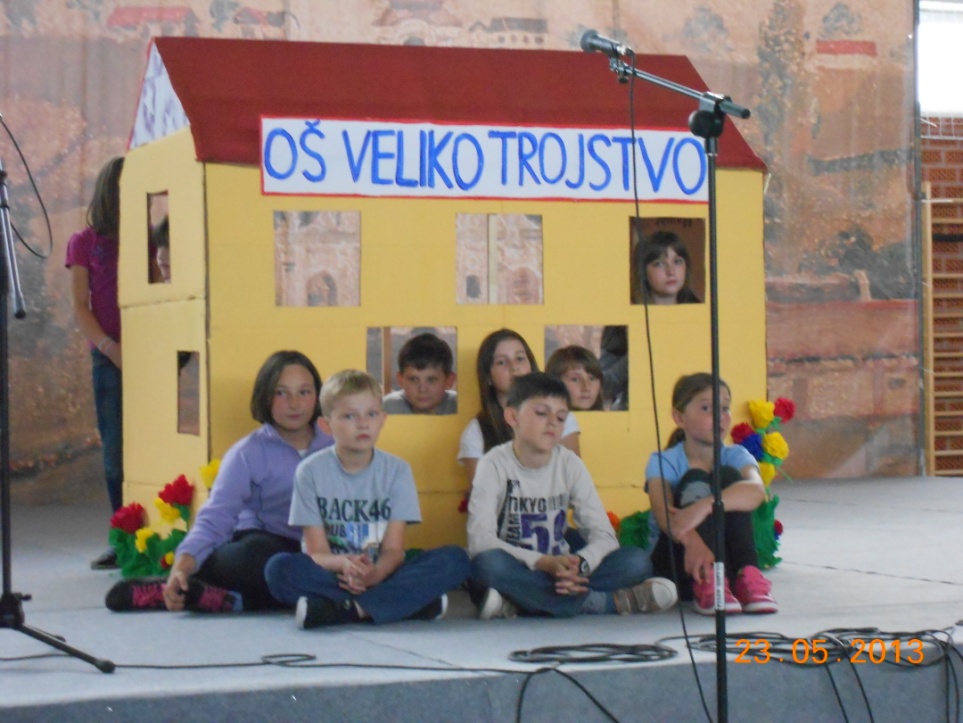 Predstava Bjelovarskog kazalištau društvenom domuSvi učeniciKnjižničarkaSvi učiteljiVELJAČA14. veljače ( Valentinovo)- izrada srca od filca,  prigodan program učenikaSvi učeniciSvi učeniciSvi učiteljiVELJAČA21. veljače ( Međunarodni dan materinskog jezika)-kviz o poznavanju hrvatskog jezikaUčenici predmetne nastaveUčenici predmetne nastaveKnjižničarkaUčiteljice hrvatskog jezikaVELJAČAMaskenbal (izbor najbolje maske, ples pod maskama)Svi učeniciSvi učeniciSvi učiteljiOŽUJAKDani hrvatskog jezika (11.-17. 03.) – gost Nives OpačićUčenici predmetne nastaveKnjižničarka, učiteljice hrvatskog jezikaOŽUJAK21.,22. i 23.03. Svjetski dan šuma/voda/meteorološki dan- izraditi prezentaciju o ugrožavanju i zaštiti šuma, posjetiti ribnjak, meteorološku postaju, održati nastavu na ribnjaku uz gosta predavačaSvi učeniciSvi učiteljiOŽUJAK21.3. Pozdrav proljeću(održati nastavni sat u PO Malo Trojstvo)21.3. Dan darovitih učenikaUčenici razredne nastaveSvi učeniciUčitelji razredne nastaveDjelatnici školeOŽUJAKProslava Uskrsa (izraditi čestitke, bojati pisanice, izrađivati prigodne ukrase-u suradnji s vjeroučiteljem organizirati integrirani nastavni dan na temu UskrsSvi učeniciSvi učitelji i članovi obiteljiTRAVANJ02. 04. (Međunarodni dan dječje knjige( izrada slikovnice/knjige u školskoj knjižnici)Učenici razredne nastaveKnjižničarkaTRAVANJ7. travanj ( Svjetski dan zdravlja) – radionice i prigodne igreUčenici razredne nastaveUčitelji razredne nastaveTRAVANJ22. 04. Dan hrvatske knjige (susret s književnicom Božicom Jelušić, predstavljanje zbirke pjesama Pogled stablu uz Dan planeta Zemlje) 22.4.Svi učeniciSvi učiteljiTRAVANJPosjet Spomen sobi u Velikom Trojstvu (edukativno predavanje sudionika Domovinskog rata iz Velikog Trojstva-terrenski nastavni sat-Učenici osmih razredaUčiteljica povijestiTRAVANJTerenski nastavni satEtno okućnica u Velikom Trojstv( rad u skupinama na prostoru etno okućnice)Učenici sedmih razredaUčiteljica povijestiTRAVANJPosjet Maglenčiobrada nastavne jedinice Moj zavičaj-terenska nastava-Učenici osmih razredaUčiteljica povijestiTRAVANJPosjet gradu Heroju -VukovarUčenici sedmih i osmih  razredaVjeroučitelj, učiteljica povijesti, razrednici 7-ih i 8-ihLIPANJ03. lipanj ( Vladine sportske igre)- obljetnica smrti učitelja Vlade VelimirovićaSvi učeniciSvi učiteljiLIPANJ5.6. Svjetski dan zaštite okoliša – izraditi eko slikovnicu o ugrožavanju i zaštiti okolišaUčenici razredne nastaveUčitelji razredne nastaveLIPANJCvjetni korzo (uključivanje u aktivnosti DND Bjelovar) – rad rukama, scenski prikaz, sudjelovanje u manifestacijiUčenici razredne nastaveUčitelji razredne nastaveLIPANJPozdrav ljetu- održati nastavu u prirodi u PO ŠandrovacUčenici razredne nastaveUčitelji razredne nastaveLIPANJIzlet u Zagreb(povezivanje sadržaja koje nudi određena destinacija sa sadržajima HJ, PID, LK, GK, TZK)Učenici razredne nastaveUčiteljice Daria Klasan, Ivana Kolenc-Miličević, Katica Kovač i učitelj Saša VojkovićSVIBANJEuropski tjedan – kratko predavanje i nagradni kviz o Europskoj uniji i Republici Hrvatskoj, likovna i literarna družinaUčenici razredne nastaveUčitelji razredne nastaveSVIBANJ08. svibnja (Majčin dan)- izraditi prigodne poklone za Majčin dan (nakit, cvijeće), prirediti priredbu za mameUčenici razredne nastaveUčitelji razredne nastaveSVIBANJ15. svibnja ( Međunarodni dan obitelji)- zajedno s roditeljima  organizirati druženje i aktivnostiUčenici razredne nastaveUčitelji razredne nastaveSVIBANJProslava Dana škole- kulturni program, zidne novineSvi učeniciSvi učiteljiRBSadržaj zadatkaNositelj aktivnostiOkvirno vrijeme ostvarenja1.Mjere zaštita zdravlja učenika- dnevno održavanje i čišćenje učioničkog i ostalog prostora, tjedno sredstvima za dezinfekciju prebrisati učionicu – lak- spremačice u školama- dnevno, tjedno- dnevno održavanje sanitarnog čvora, tjedno osvježenja sredstvima za dezinfekciju, mjesečno jačim sredstvima za ispiranja, godišnje ispumpavanje jama za otpad- spremačice u školama- dnevno, tjedno, godišnje- održavanje okoliša škola, svakih 14 dana košnja okoliša i igrališta, - domar- razredni odjeli, razrednici- dnevno, svakih 14 dana- godišnje održanje tavana i drugih prostora od suvišnih materijala, zaštite od požara- domar i spremačice- godišnje- dva puta god. izvršiti zaštitu od glodavaca - deratizacija, a mjesečno u prostorima škole i ostalog prostora- domar i spremačice- 2 puta godišnje, mjesečno- ekološke grupe učenika razr. odjela na održanju okoliša škola- zaštita na radu - zdravstveni pregledi učitelja- nadzor tajnika škole, razredni odjeli, razrednici- dnevno2.Prehrana učenika- obuhvatiti što veći broj u školi VT, Ć, MT, Š- razrednici- u rujnu - prehranjuje se oko 260 učenika u navedenim školama- voditelj prehrane- rujan početak- cijena obroka 5 kn u 1. obrazovnom i 5 kn u 2. obrazovnom razdoblju na temelju proračuna troškova             "- jelovnici mliječno - kuhani s potrebnim vitaminskim i ostalim sastojcima             "-  mjesečni jelovnik za svaku školu             "- mjesečno na početku- zdravstveni pregledi kuhara svakih 6 mjeseci  - tajnik škole- polugodišnje- ustanovljenje podataka o učenicima s izrazito lošim socijalnim prilikama i mjere za besplatnu prehranu - razrednici- u rujnu - početak- upoznati roditelje sa stanjem prehrane i mjerama za poboljšanje- roditeljski sastanak- organizirati dezinfekciju ruku prije obroka- škola- dnevno- dnevno i tjedno održanje prostora kuhinje, pranje posuđa u dezinficijensu, uzimanje “brisa” dva puta godišnje, pregledi vode i osoblja- kuhari, Higijenski zavod- dnevno, tjedno - polugodišnje- mjere za zdravu prehranu - kuhari, tajnik, ravnatelj- dnevno3.Sistematski pregledi i zaštita zdravlja učenika- provođenje tjelesnog vježbanja učenika po nastavnu planu- učitelji RN i PN- dnevno i tjedno- obuka plivanja za učenike- učitelj tjelesne kulture- godišnji (u lipnju)- Izleti učenika i ekskurzije djece- razrednici- godišnje po planu- sistematski pregledi djece 1., 5., 8. razreda- liječnik školske medicine           “- sistematski pregledi zubi i sanacija- zubar           “- predavanja za zaštitu zdravlja učenika- medicinska služba i škola        “4. Socijalne akcije- ustanoviti brojno stanje učenika sa socijalnim iskaznicama, socijalnom pomoći i posebno slabih socijalno ekonomskih prilika u obitelji- razrednici- rujan- sudjelovanje u akcijama Crvenog križa i Caritasa za prikupljanje dobara i pomoć kod besplatne prehrane učenika u istoj akciji- škola, učenici i roditelji - listopad - kraj- načiniti snimku socijalnog stanja obitelji učenika (anketa)- defektologinja i razrednici- rujan, listopad- podjela i evidencija te pomoć u priboru najsiromašnijim učenicima- povjerenstvo škole - razrednici- rujan - početak lipnja   ( do 14.6.)RAZREDTEMAVODITELJ RADIONICE1.Tekuća vrpcaČarobni krug 1 - povećanje samosvjesnosti razrednik2.To sam jaKornjačarazrednik3.Boca suradnjeStvaranje okolišarazrednik4.Kako me vide drugiLjudi - strojevirazrednik5.Mi mislimo različito Čarobni krug 2Promjene u puberteturazrednikstručni predavač6.Odrasli na telefonu To sam ja Predrasude razrednik7.Biti prihvaćen Prevencija ovisnostiAlkohol i druge drogerazrednik stručni predavačrazrednik8.Konfliktne situacije Rješavanje sukobaSamopoštovanje i spolrazrednik razrednikstručni predavač